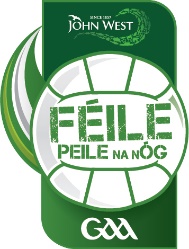 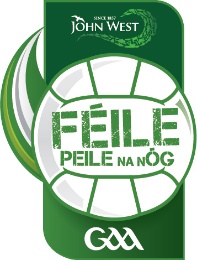 John West Féile na nÓg 2017John West Féile na nÓg 2017John West Féile na nÓg 2017John West Féile na nÓg 2017John West Féile na nÓg 2017John West Féile na nÓg 2017John West Féile na nÓg 2017John West Féile na nÓg 2017John West Féile na nÓg 2017John West Féile na nÓg 2017John West Féile na nÓg 2017John West Féile na nÓg 2017John West Féile na nÓg 2017DIVISION 1DIVISION 1DIVISION 1DIVISION 1DIVISION 1DIVISION 1DIVISION 1DIVISION 1DIVISION 1DIVISION 1DIVISION 1DIVISION 1DIVISION 1BOYSBOYSBOYSBOYSBOYSBOYSBOYSBOYSBOYSBOYSBOYSBOYSBOYSGROUP AGROUP AGROUP AGROUP AGROUP AGROUP AGROUP BGROUP BGROUP BGROUP BGROUP BGROUP BGROUP BArmagh HarpsArmagh HarpsArmagh HarpsArmaghArmaghArmaghArdboeArdboeArdboeArdboeArdboeTyroneTyroneBallymachughBallymachughBallymachughCavanCavanCavanCuchulainnsCuchulainnsCuchulainnsCuchulainnsCuchulainnsCavanCavanGownaGownaGownaCavanCavanCavanLaveyLaveyLaveyLaveyLaveyCavanCavanNew YorkNew YorkNew YorkNorth AmericaNorth AmericaNorth AmericaPortlaoisePortlaoisePortlaoisePortlaoisePortlaoiseLaoisLaoisGROUP CGROUP CGROUP CGROUP CGROUP CGROUP CGROUP DGROUP DGROUP DGROUP DGROUP DGROUP DGROUP DCarrickmacrossCarrickmacrossCarrickmacrossMonaghanMonaghanMonaghanCastleblayneyCastleblayneyCastleblayneyCastleblayneyCastleblayneyMonaghanMonaghanCastlebarCastlebarCastlebarMayoMayoMayoMonaghan HarpsMonaghan HarpsMonaghan HarpsMonaghan HarpsMonaghan HarpsMonaghanMonaghanDonaghmoyneDonaghmoyneDonaghmoyneMonaghanMonaghanMonaghanNaomh ColmcilleNaomh ColmcilleNaomh ColmcilleNaomh ColmcilleNaomh ColmcilleMeathMeathSt Broughan’sSt Broughan’sSt Broughan’sOffalyOffalyOffalyO’Donovan RossaO’Donovan RossaO’Donovan RossaO’Donovan RossaO’Donovan RossaAntrimAntrimFIXTURESFIXTURESFIXTURESFIXTURESFIXTURESFIXTURESFIXTURESFIXTURESFIXTURESFIXTURESFIXTURESFIXTURESFIXTURESDIVISION 1ADIVISION 1ADIVISION 1ADIVISION 1ADIVISION 1ADIVISION 1ADIVISION 1ADIVISION 1ADIVISION 1ADIVISION 1ADIVISION 1ADIVISION 1ADIVISION 1AFri 23 Jun17:00BallymachughBallymachughBallymachughBallymachughBallymachughVGownaGownaG Sheridan17:45BallymachughBallymachughBallymachughGownaGownaVArmagh HarpsArmagh HarpsG Sheridan18:30BallymachughBallymachughBallymachughBallymachughBallymachughVNew YorkNew YorkG Sheridan19:15BallymachughBallymachughBallymachughNew YorkNew YorkVArmagh HarpsArmagh HarpsG SheridanSat 24 Jun10:00BallymachughBallymachughBallymachughBallymachughBallymachughVArmagh HarpsArmagh HarpsJ O’Reilly10:00GownaGownaGownaGownaGownaVNew YorkNew YorkG SheridanDIVISION 1BDIVISION 1BDIVISION 1BDIVISION 1BDIVISION 1BDIVISION 1BDIVISION 1BDIVISION 1BDIVISION 1BDIVISION 1BDIVISION 1BDIVISION 1BDIVISION 1BFri 23 Jun17:00LaveyLaveyLaveyPortlaoisePortlaoiseVArdboeArdboeJ Clarke17:45LaveyLaveyLaveyLaveyLaveyVCuchulainnsCuchulainnsJ Clarke18:30LaveyLaveyLaveyCuchulainnsCuchulainnsVArdboeArdboeJ Clarke19:15LaveyLaveyLaveyLaveyLaveyVPortlaoisePortlaoiseJ ClarkeSat 24 Jun10:00CuchulainnsCuchulainnsCuchulainnsCuchulainnsCuchulainnsVPortlaoisePortlaoiseS O’Connor10:00LaveyLaveyLaveyLaveyLaveyVArdboeArdboeJ McQuillanDIVISION 1CDIVISION 1CDIVISION 1CDIVISION 1CDIVISION 1CDIVISION 1CDIVISION 1CDIVISION 1CDIVISION 1CDIVISION 1CDIVISION 1CDIVISION 1CDIVISION 1CFri 23 Jun17:00     CarrickmacrossCarrickmacrossCarrickmacrossCastlebarCastlebarVSt Broughan’sSt Broughan’sA Marron17:45CarrickmacrossCarrickmacrossCarrickmacrossCarrickmacrossCarrickmacrossVSt Broughan’sSt Broughan’sA Marron18:30CarrickmacrossCarrickmacrossCarrickmacrossDonaghmoyneDonaghmoyneVCastlebarCastlebarA Marron19:15CarrickmacrossCarrickmacrossCarrickmacrossCarrickmacrossCarrickmacrossVDonaghmoyneDonaghmoyneA MarronSat 24 Jun11:00DonaghmoyneDonaghmoyneDonaghmoyneDonaghmoyneDonaghmoyneVSt Broughan’sSt Broughan’sM Henry11:00CarrickmacrossCarrickmacrossCarrickmacrossCarrickmacrossCarrickmacrossVCastlebarCastlebarR MaloneDIVISION 1DDIVISION 1DDIVISION 1DDIVISION 1DDIVISION 1DDIVISION 1DDIVISION 1DDIVISION 1DDIVISION 1DDIVISION 1DDIVISION 1DDIVISION 1DDIVISION 1DFri 23 Jun15:00CastleblayneyCastleblayneyCastleblayneyCastleblayneyCastleblayneyVMonaghan HarpsMonaghan HarpsP McEnaney15:45CastleblayneyCastleblayneyO’Donovan RossaO’Donovan RossaO’Donovan RossaVNaomh ColmcilleNaomh ColmcilleP McEnaney16:30CastleblayneyCastleblayneyCastleblayneyCastleblayneyCastleblayneyVNaomh ColmcilleNaomh ColmcilleM McNally17:15CastleblayneyCastleblayneyO’Donovan RossaO’Donovan RossaO’Donovan RossaVMonaghan HarpsMonaghan HarpsM McNallySat 24 Jun11:00Monaghan HarpsMonaghan HarpsMonaghan HarpsMonaghan HarpsMonaghan HarpsVNaomh ColmcilleNaomh ColmcilleD Shevlin11:00CastleblayneyCastleblayneyCastleblayneyCastleblayneyCastleblayneyVO’Donovan RossaO’Donovan RossaD HursonBOYS DIVISION 1 CUP COMPETITIONBOYS DIVISION 1 CUP COMPETITIONBOYS DIVISION 1 CUP COMPETITIONBOYS DIVISION 1 CUP COMPETITIONBOYS DIVISION 1 CUP COMPETITIONBOYS DIVISION 1 CUP COMPETITIONBOYS DIVISION 1 CUP COMPETITIONBOYS DIVISION 1 CUP COMPETITIONBOYS DIVISION 1 CUP COMPETITIONBOYS DIVISION 1 CUP COMPETITIONQuarter FinalsQuarter FinalsQuarter FinalsQuarter FinalsQuarter FinalsQuarter FinalsQuarter FinalsQuarter FinalsQuarter FinalsQuarter FinalsSat 24 Jun14:15GownaQF11st Group AV2nd Group BP Clarke14:15GownaQF21st Group BV2nd Group AP Kellagher 15:00Monaghan HarpsQF31st Group CV2nd Group DA Mullen15:00Monaghan HarpsQF41st Group DV2nd Group CS AskinSemi FinalsSemi FinalsSemi FinalsSemi FinalsSemi FinalsSemi FinalsSemi FinalsSemi FinalsSemi FinalsSemi FinalsSun 25 Jun12:00Cavan GaelsSF1QF1 WinnerVQF3 WinnerB Sweeney12:45Cavan GaelsSF2QF2 WinnerVQF4 WinnerP Clarke FinalFinalFinalFinalFinalFinalFinalFinalFinalFinalSun 25 Jun14:45Kingspan BreffniSF1 WinnerVSF2 WinnerJ McQuillanBOYS DIVISION 1 SHIELD COMPETITIONBOYS DIVISION 1 SHIELD COMPETITIONBOYS DIVISION 1 SHIELD COMPETITIONBOYS DIVISION 1 SHIELD COMPETITIONBOYS DIVISION 1 SHIELD COMPETITIONBOYS DIVISION 1 SHIELD COMPETITIONBOYS DIVISION 1 SHIELD COMPETITIONBOYS DIVISION 1 SHIELD COMPETITIONBOYS DIVISION 1 SHIELD COMPETITIONBOYS DIVISION 1 SHIELD COMPETITIONQuarter FinalsQuarter FinalsQuarter FinalsQuarter FinalsQuarter FinalsQuarter FinalsQuarter FinalsQuarter FinalsQuarter FinalsQuarter FinalsSat 24 Jun13:15GownaQF13rd Group AV4th Group BP Clarke13:15GownaQF23rd Group BV4th Group AP Kellagher 14:00Monaghan HarpsQF33rd Group CV4th Group DA Mullen14:00Monaghan HarpsQF43rd Group DV4th Group CS AskinSemi FinalsSemi FinalsSemi FinalsSemi FinalsSemi FinalsSemi FinalsSemi FinalsSemi FinalsSemi FinalsSemi FinalsSun 25 Jun10:30Cavan GaelsSF1QF1 WinnerVQF3 WinnerB Sweeney11:15Cavan GaelsSF2QF2 WinnerVQF4 WinnerP ClarkeFinalFinalFinalFinalFinalFinalFinalFinalFinalFinalSun 25 Jun13:15Kingspan BreffniSF1 WinnerVSF2 WinnerN MooneyJohn West Féile na nÓg 2017John West Féile na nÓg 2017John West Féile na nÓg 2017John West Féile na nÓg 2017John West Féile na nÓg 2017John West Féile na nÓg 2017John West Féile na nÓg 2017John West Féile na nÓg 2017John West Féile na nÓg 2017John West Féile na nÓg 2017John West Féile na nÓg 2017John West Féile na nÓg 2017John West Féile na nÓg 2017John West Féile na nÓg 2017DIVISION 1DIVISION 1DIVISION 1DIVISION 1DIVISION 1DIVISION 1DIVISION 1DIVISION 1DIVISION 1DIVISION 1DIVISION 1DIVISION 1DIVISION 1DIVISION 1GIRLSGIRLSGIRLSGIRLSGIRLSGIRLSGIRLSGIRLSGIRLSGIRLSGIRLSGIRLSGIRLSGIRLSGROUP AGROUP AGROUP AGROUP AGROUP AGROUP AGROUP BGROUP BGROUP BGROUP BGROUP BGROUP BGROUP BGROUP BGlanmire LGFCGlanmire LGFCGlanmire LGFCCorkCorkCorkCastlerahan/DennCastlerahan/DennCastlerahan/DennCastlerahan/DennCastlerahan/DennCavanCavanCavanKillygarryKillygarryKillygarryCavanCavanCavanClaregalwayClaregalwayClaregalwayClaregalwayClaregalwayGalwayGalwayGalwayLackenLackenLackenCavanCavanCavanCrosserloughCrosserloughCrosserloughCrosserloughCrosserloughCavanCavanCavanSouthern GaelsSouthern GaelsSouthern GaelsKerryKerryKerryFoxrock CabinteelyFoxrock CabinteelyFoxrock CabinteelyFoxrock CabinteelyFoxrock CabinteelyDublinDublinDublinGROUP CGROUP CGROUP CGROUP CGROUP CGROUP CGROUP DGROUP DGROUP DGROUP DGROUP DGROUP DGROUP DGROUP DCarrickmacrossCarrickmacrossCarrickmacrossMonaghanMonaghanMonaghanCastleblayneyCastleblayneyCastleblayneyCastleblayneyCastleblayneyMonaghanMonaghanMonaghanDonaghmoyneDonaghmoyneDonaghmoyneMonaghanMonaghanMonaghanEmyvaleEmyvaleEmyvaleEmyvaleEmyvaleMonaghanMonaghanMonaghanDunboyneDunboyneDunboyneMeathMeathMeathTinahelyTinahelyTinahelyTinahelyTinahelyWicklowWicklowWicklowKillucanKillucanKillucanWestmeathWestmeathWestmeathWestportWestportWestportWestportWestportMayoMayoMayoFIXTURESFIXTURESFIXTURESFIXTURESFIXTURESFIXTURESFIXTURESFIXTURESFIXTURESFIXTURESFIXTURESFIXTURESFIXTURESFIXTURESDIVISION 1ADIVISION 1ADIVISION 1ADIVISION 1ADIVISION 1ADIVISION 1ADIVISION 1ADIVISION 1ADIVISION 1ADIVISION 1ADIVISION 1ADIVISION 1ADIVISION 1ADIVISION 1AFri 23 Jun16:30KillygarryKillygarryKillygarryKillygarryKillygarryVLackenLackenM LeeM Lee16:30KillygarryKillygarryKillygarryGlanmire LGFCGlanmire LGFCVSouthern GaelsSouthern GaelsJ EmmoJ Emmo17:30KillygarryKillygarryKillygarryKillygarryKillygarryVSouthern GaelsSouthern GaelsJ EmmoJ Emmo17:30KillygarryKillygarryKillygarryLackenLackenVGlanmire LGFCGlanmire LGFCM LeeM LeeSat 24 Jun10:00LackenLackenLackenLackenLackenVSouthern GaelsSouthern GaelsJ EmmoJ Emmo10:00KillygarryKillygarryKillygarryKillygarryKillygarryVGlanmire LGFCGlanmire LGFCJ TierneyJ TierneyDIVISION 1BDIVISION 1BDIVISION 1BDIVISION 1BDIVISION 1BDIVISION 1BDIVISION 1BDIVISION 1BDIVISION 1BDIVISION 1BDIVISION 1BDIVISION 1BDIVISION 1BDIVISION 1BFri 23 Jun16:30DennDennCrosserloughCrosserloughCrosserloughVCastlerahan/DennCastlerahan/DennCastlerahan/DennB Crowe16:30DennDennFoxrock CabinteelyFoxrock CabinteelyFoxrock CabinteelyVClaregalwayClaregalwayClaregalwayY Duffy17:30DennDennCrosserloughCrosserloughCrosserloughVClaregalwayClaregalwayClaregalwayB Crowe17:30DennDennCastlerahan/DennCastlerahan/DennCastlerahan/DennVFoxrock CabinteelyFoxrock CabinteelyFoxrock CabinteelyY DuffySat 24 Jun10:00CrosserloughCrosserloughCrosserloughCrosserloughCrosserloughVFoxrock CabinteelyFoxrock CabinteelyFoxrock CabinteelyY Duffy10:00CastlerahanCastlerahanCastlerahan/DennCastlerahan/DennCastlerahan/DennVClaregalwayClaregalwayClaregalwayP SmithDIVISION 1CDIVISION 1CDIVISION 1CDIVISION 1CDIVISION 1CDIVISION 1CDIVISION 1CDIVISION 1CDIVISION 1CDIVISION 1CDIVISION 1CDIVISION 1CDIVISION 1CDIVISION 1CFri 23 Jun15:00DonaghmoyneDonaghmoyneDonaghmoyneDonaghmoyneDonaghmoyneVCarrickmacrossCarrickmacrossD CarolanD Carolan15:45DonaghmoyneDonaghmoyneDonaghmoyneCarrickmacrossCarrickmacrossVDunboyneDunboyneD CarolanD Carolan16:30DonaghmoyneDonaghmoyneDonaghmoyneDonaghmoyneDonaghmoyneVKillucanKillucanD CarolanD Carolan17:15DonaghmoyneDonaghmoyneDonaghmoyneDunboyneDunboyneVKillucanKillucanD CarolanD CarolanSat 24 Jun10:00CarrickmacrossCarrickmacrossCarrickmacrossCarrickmacrossCarrickmacrossVKillucanKillucanR MaloneR Malone10:00DonaghmoyneDonaghmoyneDonaghmoyneDonaghmoyneDonaghmoyneVDunboyneDunboyneM HenryM HenryDIVISION 1DDIVISION 1DDIVISION 1DDIVISION 1DDIVISION 1DDIVISION 1DDIVISION 1DDIVISION 1DDIVISION 1DDIVISION 1DDIVISION 1DDIVISION 1DDIVISION 1DDIVISION 1DFri 23 Jun18:00EmyvaleEmyvaleEmyvaleEmyvaleEmyvaleVCastleblayneyCastleblayneyE MullanE Mullan18:00EmyvaleEmyvaleEmyvaleWestportWestportVTinahelyTinahelyB McGinnB McGinn19:00EmyvaleEmyvaleEmyvaleEmyvaleEmyvaleVWestportWestportB McGinnB McGinn19:00EmyvaleEmyvaleEmyvaleCastleblayneyCastleblayneyVTinahelyTinahelyE MullanE MullanSat 24 Jun10:00CastleblayneyCastleblayneyCastleblayneyCastleblayneyCastleblayneyVWestportWestportD HursonD Hurson11:00EmyvaleEmyvaleEmyvaleEmyvaleEmyvaleVTinahelyTinahelyT Brennan T Brennan GIRLS DIVISION 1 CUP COMPETITIONGIRLS DIVISION 1 CUP COMPETITIONGIRLS DIVISION 1 CUP COMPETITIONGIRLS DIVISION 1 CUP COMPETITIONGIRLS DIVISION 1 CUP COMPETITIONGIRLS DIVISION 1 CUP COMPETITIONGIRLS DIVISION 1 CUP COMPETITIONGIRLS DIVISION 1 CUP COMPETITIONGIRLS DIVISION 1 CUP COMPETITIONGIRLS DIVISION 1 CUP COMPETITIONQuarter FinalsQuarter FinalsQuarter FinalsQuarter FinalsQuarter FinalsQuarter FinalsQuarter FinalsQuarter FinalsQuarter FinalsQuarter FinalsSat 24 Jun12:30LackenQF11st Group AV2nd Group BM Cleary13:15LackenQF21st Group BV2nd Group AM Cleary14:30EmyvaleQF31st Group CV2nd Group DT Brennan14:30EmyvaleQF41st Group DV2nd Group CB McKennaSemi FinalsSemi FinalsSemi FinalsSemi FinalsSemi FinalsSemi FinalsSemi FinalsSemi FinalsSemi FinalsSemi FinalsSun 25 Jun11:30KillygarrySF1QF1 WinnerVQF3 WinnerP Kellagher11:30KillygarrySF2QF2 WinnerVQF4 WinnerM ClearyFinalFinalFinalFinalFinalFinalFinalFinalFinalFinalSun 25 Jun14:00Kingspan BreffniSF1 WinnerVSF2 WinnerMaggie FarrellyGIRLS DIVISION 1 SHIELD COMPETITIONGIRLS DIVISION 1 SHIELD COMPETITIONGIRLS DIVISION 1 SHIELD COMPETITIONGIRLS DIVISION 1 SHIELD COMPETITIONGIRLS DIVISION 1 SHIELD COMPETITIONGIRLS DIVISION 1 SHIELD COMPETITIONGIRLS DIVISION 1 SHIELD COMPETITIONGIRLS DIVISION 1 SHIELD COMPETITIONGIRLS DIVISION 1 SHIELD COMPETITIONGIRLS DIVISION 1 SHIELD COMPETITIONQuarter FinalsQuarter FinalsQuarter FinalsQuarter FinalsQuarter FinalsQuarter FinalsQuarter FinalsQuarter FinalsQuarter FinalsQuarter FinalsSat 24 Jun13:00LackenQF13rd Group AV4th Group BM Cleary13:45LackenQF23rd Group BV4th Group AM Cleary13:30EmyvaleQF33rd Group CV4th Group DT Brennan13:30EmyvaleQF43rd Group DV4th Group CB McKennaSemi FinalsSemi FinalsSemi FinalsSemi FinalsSemi FinalsSemi FinalsSemi FinalsSemi FinalsSemi FinalsSemi FinalsSun 25 Jun10:30KillygarrySF1QF1 WinnerVQF3 WinnerP Kellagher10:30KillygarrySF2QF2 WinnerVQF4 WinnerM ClearyFinalFinalFinalFinalFinalFinalFinalFinalFinalFinalSun 25 Jun12:30Kingspan BreffniSF1 WinnerVSF2 WinnerY DuffyJohn West Féile na nÓg 2017John West Féile na nÓg 2017John West Féile na nÓg 2017John West Féile na nÓg 2017John West Féile na nÓg 2017John West Féile na nÓg 2017John West Féile na nÓg 2017John West Féile na nÓg 2017John West Féile na nÓg 2017John West Féile na nÓg 2017John West Féile na nÓg 2017John West Féile na nÓg 2017John West Féile na nÓg 2017John West Féile na nÓg 2017DIVISION 2DIVISION 2DIVISION 2DIVISION 2DIVISION 2DIVISION 2DIVISION 2DIVISION 2DIVISION 2DIVISION 2DIVISION 2DIVISION 2DIVISION 2DIVISION 2BOYSBOYSBOYSBOYSBOYSBOYSBOYSBOYSBOYSBOYSBOYSBOYSBOYSBOYSGROUP AGROUP AGROUP AGROUP AGROUP AGROUP AGROUP BGROUP BGROUP BGROUP BGROUP BGROUP BGROUP BGROUP BBailieboroughBailieboroughBailieboroughCavanCavanCavanButlersbridgeButlersbridgeButlersbridgeButlersbridgeButlersbridgeCavanCavanCavanMagheraclooneMagheraclooneMagheraclooneMonaghanMonaghanMonaghanDernacrieve GaelsDernacrieve GaelsDernacrieve GaelsDernacrieve GaelsDernacrieve GaelsCavanCavanCavanNa GaeilNa GaeilNa GaeilKerryKerryKerryNaomh Padraig Uisce ChaoinNaomh Padraig Uisce ChaoinNaomh Padraig Uisce ChaoinNaomh Padraig Uisce ChaoinNaomh Padraig Uisce ChaoinDonegalDonegalDonegalSouth LondonSouth LondonSouth LondonBritainBritainBritainSt Gabriel’s St Gabriel’s St Gabriel’s St Gabriel’s St Gabriel’s GalwayGalwayGalwayGROUP CGROUP CGROUP CGROUP CGROUP CGROUP CGROUP DGROUP DGROUP DGROUP DGROUP DGROUP DGROUP DGROUP DClontarfClontarfClontarfDublinDublinDublinBaile NoraBaile NoraBaile NoraBaile NoraBaile NoraCorkCorkCorkCremartinCremartinCremartinMonaghanMonaghanMonaghanBallyhaiseBallyhaiseBallyhaiseBallyhaiseBallyhaiseCavanCavanCavanLattonLattonLattonMonaghanMonaghanMonaghanClonesClonesClonesClonesClonesMonaghanMonaghanMonaghanMaynoothMaynoothMaynoothKildareKildareKildareDesertmartin Desertmartin Desertmartin Desertmartin Desertmartin DerryDerryDerryFIXTURESFIXTURESFIXTURESFIXTURESFIXTURESFIXTURESFIXTURESFIXTURESFIXTURESFIXTURESFIXTURESFIXTURESFIXTURESFIXTURESDIVISION 2ADIVISION 2ADIVISION 2ADIVISION 2ADIVISION 2ADIVISION 2ADIVISION 2ADIVISION 2ADIVISION 2ADIVISION 2ADIVISION 2ADIVISION 2ADIVISION 2ADIVISION 2AFri 23 Jun18:30BailieboroughBailieboroughBailieboroughBailieboroughBailieboroughVMagheraclooneMagheraclooneF FinneganF Finnegan18:30BailieboroughBailieboroughBailieboroughSouth LondonSouth LondonVNa GaeilNa GaeilP MarronP Marron19:30BailieboroughBailieboroughBailieboroughBailieboroughBailieboroughVNa GaeilNa GaeilF FinneganF Finnegan19:30BailieboroughBailieboroughBailieboroughMagheraclooneMagheraclooneVSouth LondonSouth LondonP MarronP MarronSat 24 Jun11:00MagheraclooneMagheraclooneMagheraclooneMagheraclooneMagheraclooneVNa GaeilNa GaeilS McDonnellS McDonnell11:00BailieboroughBailieboroughBailieboroughBailieboroughBailieboroughVSouth LondonSouth LondonKiernan McCarvilleKiernan McCarvilleKiernan McCarvilleDIVISION 2BDIVISION 2BDIVISION 2BDIVISION 2BDIVISION 2BDIVISION 2BDIVISION 2BDIVISION 2BDIVISION 2BDIVISION 2BDIVISION 2BDIVISION 2BDIVISION 2BDIVISION 2BFri 23 Jun17:30ButlersbridgeButlersbridgeNaomh PadraigNaomh PadraigNaomh PadraigVSt Gabriel’s St Gabriel’s St Gabriel’s M McEntee18:15ButlersbridgeButlersbridgeDernacrieve GaelsDernacrieve GaelsDernacrieve GaelsVSt Gabriel’s St Gabriel’s St Gabriel’s M McEntee19:00ButlersbridgeButlersbridgeButlersbridgeButlersbridgeButlersbridgeVNaomh PadraigNaomh PadraigNaomh PadraigM McEntee19:45ButlersbridgeButlersbridgeDernacrieve GaelsDernacrieve GaelsDernacrieve GaelsVButlersbridgeButlersbridgeButlersbridgeM McEnteeSat 24 Jun10:00SwanlinbarSwanlinbarDernacrieve GaelsDernacrieve GaelsDernacrieve GaelsVNaomh PadraigNaomh PadraigNaomh PadraigN Sweeney11:00ButlersbridgeButlersbridgeButlersbridgeButlersbridgeButlersbridgeVSt Gabriel’s St Gabriel’s St Gabriel’s J ClarkeDIVISION 2CDIVISION 2CDIVISION 2CDIVISION 2CDIVISION 2CDIVISION 2CDIVISION 2CDIVISION 2CDIVISION 2CDIVISION 2CDIVISION 2CDIVISION 2CDIVISION 2CDIVISION 2CFri 23 Jun17:00CremartinCremartinCremartinCremartinCremartinVLattonLattonP CaulfieldP Caulfield17:45CremartinCremartinCremartinClontarfClontarfVMaynoothMaynoothB McNallyB McNally18:30CremartinCremartinCremartinCremartinCremartinVClontarfClontarfP CaulfieldP Caulfield19:15CremartinCremartinCremartinLattonLattonVMaynoothMaynoothB McNallyB McNallySat 24 Jun11:00LattonLattonLattonLattonLattonVClontarfClontarfK DeeryK Deery11:00CremartinCremartinCremartinCremartinCremartinVMaynoothMaynoothX CoyleX CoyleDIVISION 2DDIVISION 2DDIVISION 2DDIVISION 2DDIVISION 2DDIVISION 2DDIVISION 2DDIVISION 2DDIVISION 2DDIVISION 2DDIVISION 2DDIVISION 2DDIVISION 2DDIVISION 2DFri 23 Jun17:00ClonesClonesClonesClonesClonesVBallyhaiseBallyhaiseS AskinS Askin17:45ClonesClonesClonesBallyhaiseBallyhaiseVDesertmartin Desertmartin S AskinS Askin18:30ClonesClonesClonesDesertmartin Desertmartin VBaile NoraBaile NoraS AskinS Askin19:15ClonesClonesClonesClonesClonesVBaile NoraBaile NoraS AskinS AskinSat 24 Jun11:00BallyhaiseBallyhaiseBallyhaiseBallyhaiseBallyhaiseVBaile NoraBaile NoraB CroweB Crowe11:00ClonesClonesClonesClonesClonesVDesertmartin Desertmartin P DuffyP DuffyBOYS DIVISION 2 CUP COMPETITIONBOYS DIVISION 2 CUP COMPETITIONBOYS DIVISION 2 CUP COMPETITIONBOYS DIVISION 2 CUP COMPETITIONBOYS DIVISION 2 CUP COMPETITIONBOYS DIVISION 2 CUP COMPETITIONBOYS DIVISION 2 CUP COMPETITIONBOYS DIVISION 2 CUP COMPETITIONBOYS DIVISION 2 CUP COMPETITIONBOYS DIVISION 2 CUP COMPETITIONQuarter FinalsQuarter FinalsQuarter FinalsQuarter FinalsQuarter FinalsQuarter FinalsQuarter FinalsQuarter FinalsQuarter FinalsQuarter FinalsSat 24 Jun15:00BailieboroughQF11st Group AV2nd Group BC Daly15:00BailieboroughQF21st Group BV2nd Group AP Farrelly15:00CremartinQF31st Group CV2nd Group DM McMahon15:00CloghanQF41st Group DV2nd Group CD ShevlinSemi FinalsSemi FinalsSemi FinalsSemi FinalsSemi FinalsSemi FinalsSemi FinalsSemi FinalsSemi FinalsSemi FinalsSun 25 Jun12:30Clones PeacelinkSF1QF1 WinnerVQF3 WinnerC Mulligan13:15Clones PeacelinkSF2QF2 WinnerVQF4 WinnerJ O’RourkeFinalFinalFinalFinalFinalFinalFinalFinalFinalFinalSun 25 Jun15:15ClonesSF1 WinnerVSF2 WinnerX CoyleBOYS DIVISION 2 SHIELD COMPETITIONBOYS DIVISION 2 SHIELD COMPETITIONBOYS DIVISION 2 SHIELD COMPETITIONBOYS DIVISION 2 SHIELD COMPETITIONBOYS DIVISION 2 SHIELD COMPETITIONBOYS DIVISION 2 SHIELD COMPETITIONBOYS DIVISION 2 SHIELD COMPETITIONBOYS DIVISION 2 SHIELD COMPETITIONBOYS DIVISION 2 SHIELD COMPETITIONBOYS DIVISION 2 SHIELD COMPETITIONQuarter FinalsQuarter FinalsQuarter FinalsQuarter FinalsQuarter FinalsQuarter FinalsQuarter FinalsQuarter FinalsQuarter FinalsQuarter FinalsSat 24 Jun14:00BailieboroughQF13rd Group AV4th Group BC Daly14:00BailieboroughQF23rd Group BV4th Group AP Farrelly14:00CremartinQF33rd Group CV4th Group DM McMahon14:00CloghanQF43rd Group DV4th Group CD ShevlinSemi FinalsSemi FinalsSemi FinalsSemi FinalsSemi FinalsSemi FinalsSemi FinalsSemi FinalsSemi FinalsSemi FinalsSun 25 Jun11:00Clones PeacelinkSF1QF1 WinnerVQF3 WinnerC Mulligan11:45Clones PeacelinkSF2QF2 WinnerVQF4 WinnerJ O’RourkeFinalFinalFinalFinalFinalFinalFinalFinalFinalFinalSun 25 Jun13:45ClonesSF1 WinnerVSF2 WinnerD ConnollyJohn West Féile na nÓg 2017John West Féile na nÓg 2017John West Féile na nÓg 2017John West Féile na nÓg 2017John West Féile na nÓg 2017John West Féile na nÓg 2017John West Féile na nÓg 2017John West Féile na nÓg 2017John West Féile na nÓg 2017John West Féile na nÓg 2017John West Féile na nÓg 2017John West Féile na nÓg 2017DIVISION 2DIVISION 2DIVISION 2DIVISION 2DIVISION 2DIVISION 2DIVISION 2DIVISION 2DIVISION 2DIVISION 2DIVISION 2DIVISION 2GIRLSGIRLSGIRLSGIRLSGIRLSGIRLSGIRLSGIRLSGIRLSGIRLSGIRLSGIRLSGROUP AGROUP AGROUP AGROUP AGROUP AGROUP BGROUP BGROUP BGROUP BGROUP BGROUP BGROUP BGaltee Rovers Galtee Rovers Galtee Rovers TipperaryTipperaryBallyhaiseBallyhaiseBallyhaiseBallyhaiseBallyhaiseCavanCavanNew York New York New York North AmericaNorth AmericaBelturbetBelturbetBelturbetBelturbetBelturbetCavanCavanScotstownScotstownScotstownMonaghanMonaghanKilcullenKilcullenKilcullenKilcullenKilcullenKildareKildareTruaghTruaghTruaghMonaghanMonaghanTimahoeTimahoeTimahoeTimahoeTimahoeLaoisLaoisGROUP CGROUP CGROUP CGROUP CGROUP CGROUP DGROUP DGROUP DGROUP DGROUP DGROUP DGROUP DDerrynooseDerrynooseDerrynooseArmaghArmaghCarryduffCarryduffCarryduffCarryduffCarryduffDownDownKilkenny CityKilkenny CityKilkenny CityKilkennyKilkennyCavan GaelsCavan GaelsCavan GaelsCavan GaelsCavan GaelsCavanCavanKingscourtKingscourtKingscourtCavanCavanCuchulainnsCuchulainnsCuchulainnsCuchulainnsCuchulainnsCavanCavanShercockShercockShercockCavanCavanEdenderry Edenderry Edenderry Edenderry Edenderry OffalyOffalyFIXTURESFIXTURESFIXTURESFIXTURESFIXTURESFIXTURESFIXTURESFIXTURESFIXTURESFIXTURESFIXTURESFIXTURESDIVISION 2ADIVISION 2ADIVISION 2ADIVISION 2ADIVISION 2ADIVISION 2ADIVISION 2ADIVISION 2ADIVISION 2ADIVISION 2ADIVISION 2ADIVISION 2AFri 23 Jun18:00ScotstownScotstownScotstownScotstownVTruaghTruaghO McKenna18:00ScotstownScotstownNew YorkNew YorkVGaltee Rovers Galtee Rovers M Dillon19:00ScotstownScotstownScotstownScotstownVGaltee Rovers Galtee Rovers O McKenna19:00ScotstownScotstownNew YorkNew YorkVTruaghTruaghM DillonSat 24 Jun11:00TruaghTruaghTruaghTruaghVGaltee Rovers Galtee Rovers K Bogle11:00ScotstownScotstownScotstownScotstownVNew YorkNew YorkB McGinnDIVISION 2BDIVISION 2BDIVISION 2BDIVISION 2BDIVISION 2BDIVISION 2BDIVISION 2BDIVISION 2BDIVISION 2BDIVISION 2BDIVISION 2BDIVISION 2BFri 23 Jun17:15BallyhaiseBallyhaiseKilcullenKilcullenVTimahoeTimahoeL Kelly18:00BallyhaiseBallyhaiseBelturbetBelturbetVTimahoeTimahoeL Kelly18:45BallyhaiseBallyhaiseBallyhaiseBallyhaiseVKilcullenKilcullenL Kelly19:30BallyhaiseBallyhaiseBallyhaiseBallyhaiseVBelturbetBelturbetL KellySat 24 Jun10:00RedhillsRedhillsBelturbetBelturbetVKilcullenKilcullenA Coyle10:00BallyhaiseBallyhaiseBallyhaiseBallyhaiseVTimahoeTimahoeB CroweDIVISION 2CDIVISION 2CDIVISION 2CDIVISION 2CDIVISION 2CDIVISION 2CDIVISION 2CDIVISION 2CDIVISION 2CDIVISION 2CDIVISION 2CDIVISION 2CFri 23 Jun16:00ShercockShercockShercockShercockVKingscourtKingscourtT Gregory16:45ShercockShercockDerrynooseDerrynooseVKilkenny CityKilkenny CityT Gregory17:30ShercockShercockShercockShercockVDerrynooseDerrynooseT Gregory18:15ShercockShercockKingscourtKingscourtVKilkenny CityKilkenny CityT GregorySat 24 Jun10:00KingscourtKingscourtKingscourtKingscourtVDerrynooseDerrynooseA Marron 10:00ShercockShercockShercockShercockVKilkenny CityKilkenny CityL KerleyDIVISION 2DDIVISION 2DDIVISION 2DDIVISION 2DDIVISION 2DDIVISION 2DDIVISION 2DDIVISION 2DDIVISION 2DDIVISION 2DDIVISION 2DDIVISION 2DFri 23 Jun17:00CuchulainnsCuchulainnsCuchulainnsCuchulainnsVCavan GaelsCavan GaelsMartin Farrelly17:45CuchulainnsCuchulainnsCarryduffCarryduffVEdenderry Edenderry Martin Farrelly18:30CuchulainnsCuchulainnsCavan GaelsCavan GaelsVCarryduffCarryduffMartin Farrelly19:15CuchulainnsCuchulainnsCuchulainnsCuchulainnsVEdenderry Edenderry Martin FarrellySat 24 Jun10:00Cavan GaelsCavan GaelsCavan GaelsCavan GaelsVEdenderry Edenderry Maggie Farrelly10:00CuchulainnsCuchulainnsCuchulainnsCuchulainnsVCarryduffCarryduffS O’ConnorGIRLS DIVISION 2 CUP COMPETITIONGIRLS DIVISION 2 CUP COMPETITIONGIRLS DIVISION 2 CUP COMPETITIONGIRLS DIVISION 2 CUP COMPETITIONGIRLS DIVISION 2 CUP COMPETITIONGIRLS DIVISION 2 CUP COMPETITIONGIRLS DIVISION 2 CUP COMPETITIONGIRLS DIVISION 2 CUP COMPETITIONGIRLS DIVISION 2 CUP COMPETITIONGIRLS DIVISION 2 CUP COMPETITIONQuarter FinalsQuarter FinalsQuarter FinalsQuarter FinalsQuarter FinalsQuarter FinalsQuarter FinalsQuarter FinalsQuarter FinalsQuarter FinalsSat 24 Jun15:00TruaghQF11st Group AV2nd Group BK Bogle15:00TruaghQF21st Group BV2nd Group AB McGinn13:30Cavan GaelsQF31st Group CV2nd Group DC Dourneen14:30Cavan GaelsQF41st Group DV2nd Group CC DourneenSemi FinalsSemi FinalsSemi FinalsSemi FinalsSemi FinalsSemi FinalsSemi FinalsSemi FinalsSemi FinalsSemi FinalsSun 25 Jun11:30ScotstownSF1QF1 WinnerVQF3 WinnerJ Kelly11:30ScotstownSF2QF2 WinnerVQF4 WinnerR MaloneFinalFinalFinalFinalFinalFinalFinalFinalFinalFinalSun 25 Jun14:30ClonesSF1 WinnerVSF2 WinnerP SwiftGIRLS DIVISION 2 SHIELD COMPETITIONGIRLS DIVISION 2 SHIELD COMPETITIONGIRLS DIVISION 2 SHIELD COMPETITIONGIRLS DIVISION 2 SHIELD COMPETITIONGIRLS DIVISION 2 SHIELD COMPETITIONGIRLS DIVISION 2 SHIELD COMPETITIONGIRLS DIVISION 2 SHIELD COMPETITIONGIRLS DIVISION 2 SHIELD COMPETITIONGIRLS DIVISION 2 SHIELD COMPETITIONGIRLS DIVISION 2 SHIELD COMPETITIONQuarter FinalsQuarter FinalsQuarter FinalsQuarter FinalsQuarter FinalsQuarter FinalsQuarter FinalsQuarter FinalsQuarter FinalsQuarter FinalsSat 24 Jun14:00TruaghQF13rd Group AV4th Group BK Bogle14:00TruaghQF23rd Group BV4th Group AB McGinn13:30Kingspan 3GQF33rd Group CV4th Group DC Dourneen14:30Kingspan 3GQF43rd Group DV4th Group CC DourneenSemi FinalsSemi FinalsSemi FinalsSemi FinalsSemi FinalsSemi FinalsSemi FinalsSemi FinalsSemi FinalsSemi FinalsSun 25 Jun10:30ScotstownSF1QF1 WinnerVQF3 WinnerJ Kelly10:30ScotstownSF2QF2 WinnerVQF4 WinnerR MaloneFinalFinalFinalFinalFinalFinalFinalFinalFinalFinalSun 25 Jun13:00ClonesSF1 WinnerVSF2 WinnerM FoyJohn West Féile na nÓg 2017John West Féile na nÓg 2017John West Féile na nÓg 2017John West Féile na nÓg 2017John West Féile na nÓg 2017John West Féile na nÓg 2017John West Féile na nÓg 2017John West Féile na nÓg 2017John West Féile na nÓg 2017John West Féile na nÓg 2017John West Féile na nÓg 2017John West Féile na nÓg 2017John West Féile na nÓg 2017DIVISION 3DIVISION 3DIVISION 3DIVISION 3DIVISION 3DIVISION 3DIVISION 3DIVISION 3DIVISION 3DIVISION 3DIVISION 3DIVISION 3DIVISION 3BOYSBOYSBOYSBOYSBOYSBOYSBOYSBOYSBOYSBOYSBOYSBOYSBOYSGROUP AGROUP AGROUP AGROUP AGROUP AGROUP BGROUP BGROUP BGROUP BGROUP BGROUP BGROUP BGROUP BDerrygonnellyDerrygonnellyDerrygonnellyFermanaghFermanaghShamrock GaelsShamrock GaelsShamrock GaelsShamrock GaelsShamrock GaelsLongfordLongfordLongfordEnniskillen GaelsEnniskillen GaelsEnniskillen GaelsFermanaghFermanaghCoralstown/KinnegadCoralstown/KinnegadCoralstown/KinnegadCoralstown/KinnegadCoralstown/KinnegadWestmeathWestmeathWestmeathMayobridgeMayobridgeMayobridgeDownDownEmyvaleEmyvaleEmyvaleEmyvaleEmyvaleMonaghanMonaghanMonaghanSt Brigid’sSt Brigid’sSt Brigid’sRoscommonRoscommonTruaghTruaghTruaghTruaghTruaghMonaghanMonaghanMonaghanGROUP CGROUP CGROUP CGROUP CGROUP CGROUP DGROUP DGROUP DGROUP DGROUP DGROUP DGROUP DGROUP DCrosserloughCrosserloughCrosserloughCavanCavanCastleknockCastleknockCastleknockCastleknockCastleknockDublinDublinDublinMungret St Paul’sMungret St Paul’sMungret St Paul’sLimerickLimerickCavan GaelsCavan GaelsCavan GaelsCavan GaelsCavan GaelsCavanCavanCavanRamor United Ramor United Ramor United Cavan Cavan DrumlaneDrumlaneDrumlaneDrumlaneDrumlaneCavanCavanCavanSarsfieldsSarsfieldsSarsfieldsWexfordWexfordKnockavilla-Donaskeigh KickhamsKnockavilla-Donaskeigh KickhamsKnockavilla-Donaskeigh KickhamsKnockavilla-Donaskeigh KickhamsKnockavilla-Donaskeigh KickhamsTipperaryTipperaryTipperaryFIXTURESFIXTURESFIXTURESFIXTURESFIXTURESFIXTURESFIXTURESFIXTURESFIXTURESFIXTURESFIXTURESFIXTURESFIXTURESDIVISION 3ADIVISION 3ADIVISION 3ADIVISION 3ADIVISION 3ADIVISION 3ADIVISION 3ADIVISION 3ADIVISION 3ADIVISION 3ADIVISION 3ADIVISION 3ADIVISION 3AFri 23 Jun18:30DerrygonnellyDerrygonnellyDerrygonnellyDerrygonnellyVEnniskillen GaelsEnniskillen GaelsK ConnorsK Connors18:30DerrygonnellyDerrygonnellyMayobridgeMayobridgeVSt Brigid’sSt Brigid’sG GallagherG Gallagher19:30DerrygonnellyDerrygonnellyDerrygonnellyDerrygonnellyVMayobridgeMayobridgeK ConnorsK Connors19:30DerrygonnellyDerrygonnellyEnniskillen GaelsEnniskillen GaelsVSt Brigid’sSt Brigid’sG GallagherG GallagherSat 24 Jun11:00Brewster ParkBrewster ParkEnniskillen GaelsEnniskillen GaelsVMayobridgeMayobridgeB MonaghanB Monaghan10:00DerrygonnellyDerrygonnellyDerrygonnellyDerrygonnellyVSt Brigid’sSt Brigid’sK ConnorsK ConnorsDIVISION 3BDIVISION 3BDIVISION 3BDIVISION 3BDIVISION 3BDIVISION 3BDIVISION 3BDIVISION 3BDIVISION 3BDIVISION 3BDIVISION 3BDIVISION 3BDIVISION 3BFri 23 Jun16:00TruaghTruaghTruaghTruaghVEmyvaleEmyvaleEmyvaleA Mullen16:00TruaghTruaghShamrock GaelsShamrock GaelsVC’town/KinnegadC’town/KinnegadC’town/KinnegadH McKenna17:00TruaghTruaghTruaghTruaghVShamrock GaelsShamrock GaelsShamrock GaelsA Mullen17:00TruaghTruaghEmyvaleEmyvaleVC’town/KinnegadC’town/KinnegadC’town/KinnegadH McKennaSat 24 Jun10:00EmyvaleEmyvaleEmyvaleEmyvaleVShamrock GaelsShamrock GaelsShamrock GaelsT Brennan10:00TruaghTruaghTruaghTruaghVC’town/KinnegadC’town/KinnegadC’town/KinnegadK BogleDIVISION 3CDIVISION 3CDIVISION 3CDIVISION 3CDIVISION 3CDIVISION 3CDIVISION 3CDIVISION 3CDIVISION 3CDIVISION 3CDIVISION 3CDIVISION 3CDIVISION 3CFri 23 Jun18:30Ramor UnitedRamor UnitedRamor UnitedRamor UnitedVCrosserloughCrosserloughS O’ConnorS O’Connor18:30Ramor UnitedRamor UnitedM. St Paul’sM. St Paul’sVSarsfieldsSarsfieldsJ O’ReillyJ O’Reilly19:30Ramor UnitedRamor UnitedRamor UnitedRamor UnitedVSarsfieldsSarsfieldsS O’ConnorS O’Connor19:30Ramor UnitedRamor UnitedCrosserloughCrosserloughVM. St Paul’sM. St Paul’sJ O’ReillyJ O’ReillySat 24 Jun11:00Crosserlough Crosserlough CrosserloughCrosserloughVSarsfieldsSarsfieldsB SweeneyB Sweeney11:00Ramor UnitedRamor UnitedRamor UnitedRamor UnitedVM. St Paul’sM. St Paul’sP FarrellyP FarrellyDIVISION 3DDIVISION 3DDIVISION 3DDIVISION 3DDIVISION 3DDIVISION 3DDIVISION 3DDIVISION 3DDIVISION 3DDIVISION 3DDIVISION 3DDIVISION 3DDIVISION 3DFri 23 Jun17:30Cavan GaelsCavan GaelsCavan GaelsCavan GaelsVDrumlaneDrumlaneJ O’RourkeJ O’Rourke18:15Cavan GaelsCavan GaelsCastleknockCastleknockVK-D KickhamsK-D KickhamsJ O’RourkeJ O’Rourke19:00Cavan GaelsCavan GaelsCavan GaelsCavan GaelsVCastleknockCastleknockJ O’RourkeJ O’Rourke19:45Cavan GaelsCavan GaelsDrumlaneDrumlaneVK-D KickhamsK-D KickhamsJ O’RourkeJ O’RourkeSat 24 Jun10:00DrumlaneDrumlaneDrumlaneDrumlaneVCastleknockCastleknockM LeeM Lee11:00Cavan GaelsCavan GaelsCavan GaelsCavan GaelsVK-D KickhamsK-D KickhamsMaggie FarrellyMaggie FarrellyBOYS DIVISION 3 CUP COMPETITIONBOYS DIVISION 3 CUP COMPETITIONBOYS DIVISION 3 CUP COMPETITIONBOYS DIVISION 3 CUP COMPETITIONBOYS DIVISION 3 CUP COMPETITIONBOYS DIVISION 3 CUP COMPETITIONBOYS DIVISION 3 CUP COMPETITIONBOYS DIVISION 3 CUP COMPETITIONBOYS DIVISION 3 CUP COMPETITIONBOYS DIVISION 3 CUP COMPETITIONQuarter FinalsQuarter FinalsQuarter FinalsQuarter FinalsQuarter FinalsQuarter FinalsQuarter FinalsQuarter FinalsQuarter FinalsQuarter FinalsSat 24 Jun15:00Brewster ParkQF11st Group AV2nd Group BM Higgins15:45Brewster ParkQF21st Group BV2nd Group AM Higgins14:30Ramor UnitedQF31st Group CV2nd Group DMaggie Farrelly14:30Ramor UnitedQF41st Group DV2nd Group CS O’ConnorSemi FinalsSemi FinalsSemi FinalsSemi FinalsSemi FinalsSemi FinalsSemi FinalsSemi FinalsSemi FinalsSemi FinalsSun 25 Jun12:00DerrygonnellySF1QF1 WinnerVQF3 WinnerJ Murphy12:00DerrygonnellySF2QF2 WinnerVQF4 WinnerJ LewisFinalFinalFinalFinalFinalFinalFinalFinalFinalFinalSun 25 Jun14:00DerrygonnellySF1 WinnerVSF2 WinnerJ CorcoranBOYS DIVISION 3 SHIELD COMPETITIONBOYS DIVISION 3 SHIELD COMPETITIONBOYS DIVISION 3 SHIELD COMPETITIONBOYS DIVISION 3 SHIELD COMPETITIONBOYS DIVISION 3 SHIELD COMPETITIONBOYS DIVISION 3 SHIELD COMPETITIONBOYS DIVISION 3 SHIELD COMPETITIONBOYS DIVISION 3 SHIELD COMPETITIONBOYS DIVISION 3 SHIELD COMPETITIONBOYS DIVISION 3 SHIELD COMPETITIONQuarter FinalsQuarter FinalsQuarter FinalsQuarter FinalsQuarter FinalsQuarter FinalsQuarter FinalsQuarter FinalsQuarter FinalsQuarter FinalsSat 24 Jun13:30Brewster ParkQF13rd Group AV4th Group BK Donnelly14:15Brewster ParkQF23rd Group BV4th Group AK Donnelly13:30Ramor UnitedQF33rd Group CV4th Group DMaggie Farrelly13:30Ramor UnitedQF43rd Group DV4th Group CS O’ConnorSemi FinalsSemi FinalsSemi FinalsSemi FinalsSemi FinalsSemi FinalsSemi FinalsSemi FinalsSemi FinalsSemi FinalsSun 25 Jun11:00DerrygonnellySF1QF1 WinnerVQF3 WinnerJ Corcoran11:00DerrygonnellySF2QF2 WinnerVQF4 WinnerJ CruddenFinalFinalFinalFinalFinalFinalFinalFinalFinalFinalSun 25 Jun13:15DerrygonnellySF1 WinnerVSF2 WinnerJ LewisJohn West Féile na nÓg 2017John West Féile na nÓg 2017John West Féile na nÓg 2017John West Féile na nÓg 2017John West Féile na nÓg 2017John West Féile na nÓg 2017John West Féile na nÓg 2017John West Féile na nÓg 2017John West Féile na nÓg 2017John West Féile na nÓg 2017John West Féile na nÓg 2017John West Féile na nÓg 2017DIVISION 3DIVISION 3DIVISION 3DIVISION 3DIVISION 3DIVISION 3DIVISION 3DIVISION 3DIVISION 3DIVISION 3DIVISION 3DIVISION 3GIRLSGIRLSGIRLSGIRLSGIRLSGIRLSGIRLSGIRLSGIRLSGIRLSGIRLSGIRLSGROUP AGROUP AGROUP AGROUP AGROUP AGROUP BGROUP BGROUP BGROUP BGROUP BGROUP BGROUP BArva/KilleshandraArva/KilleshandraArva/KilleshandraCavanCavanAghadrumseeAghadrumseeAghadrumseeAghadrumseeAghadrumseeFermanaghFermanaghClann na GaelClann na GaelClann na GaelRoscommonRoscommonAodh Ruadh Aodh Ruadh Aodh Ruadh Aodh Ruadh Aodh Ruadh DonegalDonegalFr CaseysFr CaseysFr CaseysLimerickLimerickCloneeCloneeCloneeCloneeCloneeWexfordWexfordMullahoranMullahoranMullahoranCavanCavanDrumlaneDrumlaneDrumlaneDrumlaneDrumlaneCavanCavanGROUP CGROUP CGROUP CGROUP CGROUP CGROUP DGROUP DGROUP DGROUP DGROUP DGROUP DGROUP DBallymacarbry Ladies Ballymacarbry Ladies Ballymacarbry Ladies WaterfordWaterfordDoora Barefield Doora Barefield Doora Barefield Doora Barefield Doora Barefield ClareClareCarrickmoreCarrickmoreCarrickmoreTyroneTyroneGlencar ManorhamiltonGlencar ManorhamiltonGlencar ManorhamiltonGlencar ManorhamiltonGlencar ManorhamiltonLeitrimLeitrimKillannyKillannyKillannyMonaghanMonaghanLaveyLaveyLaveyLaveyLaveyCavanCavanMagheraclooneMagheraclooneMagheraclooneMonaghanMonaghanLurganLurganLurganLurganLurganCavanCavanFIXTURESFIXTURESFIXTURESFIXTURESFIXTURESFIXTURESFIXTURESFIXTURESFIXTURESFIXTURESFIXTURESFIXTURESDIVISION 3ADIVISION 3ADIVISION 3ADIVISION 3ADIVISION 3ADIVISION 3ADIVISION 3ADIVISION 3ADIVISION 3ADIVISION 3ADIVISION 3ADIVISION 3AFri 23 Jun17:00MullahoranMullahoranArva/K’shandraArva/K’shandraVFr CaseysFr CaseysP Kellagher17:45MullahoranMullahoranFr CaseysFr CaseysVClann na GaelClann na GaelP Kellagher18:30MullahoranMullahoranMullahoranMullahoranVArva/K’shandraArva/K’shandraP Kellagher19:15MullahoranMullahoranMullahoranMullahoranVClann na GaelClann na GaelP KellagherSat 24 Jun10:00ArvaArvaArva/K’shandraArva/K’shandraVClann na GaelClann na GaelM Cleary10:00MullahoranMullahoranMullahoranMullahoranVFr CaseysFr CaseysP Sheridan DIVISION 3BDIVISION 3BDIVISION 3BDIVISION 3BDIVISION 3BDIVISION 3BDIVISION 3BDIVISION 3BDIVISION 3BDIVISION 3BDIVISION 3BDIVISION 3BFri 23 Jun16:00AghadrumseeAghadrumseeAghadrumseeAghadrumseeVDrumlaneDrumlaneS McGoldrick16:00AghadrumseeAghadrumseeAodh Ruadh Aodh Ruadh VCloneeCloneeS Magee17:00AghadrumseeAghadrumseeDrumlaneDrumlaneVCloneeCloneeS Magee17:00AghadrumseeAghadrumseeAghadrumseeAghadrumseeVAodh Ruadh Aodh Ruadh S McGoldrickSat 24 Jun11:00Drumlane Drumlane DrumlaneDrumlaneVAodh Ruadh Aodh Ruadh M Lee10:00AghadrumseeAghadrumseeAghadrumseeAghadrumseeVCloneeCloneeS MageeDIVISION 3CDIVISION 3CDIVISION 3CDIVISION 3CDIVISION 3CDIVISION 3CDIVISION 3CDIVISION 3CDIVISION 3CDIVISION 3CDIVISION 3CDIVISION 3CFri 23 Jun15:00MagheraclooneMagheraclooneMagheraclooneMagheraclooneVKillannyKillannyL Kerley15:45MagheraclooneMagheraclooneCarrickmoreCarrickmoreVBallymacarbryBallymacarbryL Kerley16:30MagheraclooneMagheraclooneMagheraclooneMagheraclooneVBallymacarbryBallymacarbryL Kerley17:15MagheraclooneMagheraclooneKillannyKillannyVCarrickmoreCarrickmoreL KerleySat 24 Jun10:00KillannyKillannyKillannyKillannyVBallymacarbryBallymacarbryM Foy10:00MagheraclooneMagheraclooneMagheraclooneMagheraclooneVCarrickmoreCarrickmoreS McDonnellDIVISION 3DDIVISION 3DDIVISION 3DDIVISION 3DDIVISION 3DDIVISION 3DDIVISION 3DDIVISION 3DDIVISION 3DDIVISION 3DDIVISION 3DDIVISION 3DFri 23 Jun17:15MagheraMagheraLurganLurganVLaveyLaveyJ Tierney18:00MagheraMagheraDoora Barefield Doora Barefield VGcar/MhamiltonGcar/MhamiltonJ Tierney18:45MagheraMagheraLaveyLaveyVGcar/MhamiltonGcar/MhamiltonJ Tierney19:30MagheraMagheraLurganLurganVDoora Barefield Doora Barefield J TierneySat 24 Jun10:00LaveyLaveyLaveyLaveyVDoora Barefield Doora Barefield A Brady10:00Ramor UnitedRamor UnitedLurganLurganVGcar/MhamiltonGcar/MhamiltonP FarrellyGIRLS DIVISION 3 CUP COMPETITIONGIRLS DIVISION 3 CUP COMPETITIONGIRLS DIVISION 3 CUP COMPETITIONGIRLS DIVISION 3 CUP COMPETITIONGIRLS DIVISION 3 CUP COMPETITIONGIRLS DIVISION 3 CUP COMPETITIONGIRLS DIVISION 3 CUP COMPETITIONGIRLS DIVISION 3 CUP COMPETITIONGIRLS DIVISION 3 CUP COMPETITIONGIRLS DIVISION 3 CUP COMPETITIONQuarter FinalsQuarter FinalsQuarter FinalsQuarter FinalsQuarter FinalsQuarter FinalsQuarter FinalsQuarter FinalsQuarter FinalsQuarter FinalsSat 24 Jun14:30ArvaQF11st Group AV2nd Group BA Brady14:30KilleshandraQF21st Group BV2nd Group AM Lee15:00MagheraQF31st Group CV2nd Group DP Sheridan15:45MagheraQF41st Group DV2nd Group CP Sheridan Semi FinalsSemi FinalsSemi FinalsSemi FinalsSemi FinalsSemi FinalsSemi FinalsSemi FinalsSemi FinalsSemi FinalsSun 25 Jun12:00BailieboroughSF1QF1 WinnerVQF3 WinnerT Gregory12:00BailieboroughSF2QF2 WinnerVQF4 WinnerL KeoganFinalFinalFinalFinalFinalFinalFinalFinalFinalFinalSun 25 Jun15:00KingscourtSF1 WinnerVSF2 WinnerC DourneenGIRLS DIVISION 3 SHIELD COMPETITIONGIRLS DIVISION 3 SHIELD COMPETITIONGIRLS DIVISION 3 SHIELD COMPETITIONGIRLS DIVISION 3 SHIELD COMPETITIONGIRLS DIVISION 3 SHIELD COMPETITIONGIRLS DIVISION 3 SHIELD COMPETITIONGIRLS DIVISION 3 SHIELD COMPETITIONGIRLS DIVISION 3 SHIELD COMPETITIONGIRLS DIVISION 3 SHIELD COMPETITIONGIRLS DIVISION 3 SHIELD COMPETITIONQuarter FinalsQuarter FinalsQuarter FinalsQuarter FinalsQuarter FinalsQuarter FinalsQuarter FinalsQuarter FinalsQuarter FinalsQuarter FinalsSat 24 Jun13:30ArvaQF13rd Group AV4th Group BA Brady13:30KilleshandraQF23rd Group BV4th Group AM Lee13:30MagheraQF33rd Group CV4th Group DP Sheridan14:15MagheraQF43rd Group DV4th Group CP Sheridan Semi FinalsSemi FinalsSemi FinalsSemi FinalsSemi FinalsSemi FinalsSemi FinalsSemi FinalsSemi FinalsSemi FinalsSun 25 Jun11:00BailieboroughSF1QF1 WinnerVQF3 WinnerT Gregory11:00BailieboroughSF2QF2 WinnerVQF4 WinnerL KeoganFinalFinalFinalFinalFinalFinalFinalFinalFinalFinalSun 25 Jun13:30KingscourtSF1 WinnerVSF2 WinnerM LeeJohn West Féile na nÓg 2017John West Féile na nÓg 2017John West Féile na nÓg 2017John West Féile na nÓg 2017John West Féile na nÓg 2017John West Féile na nÓg 2017John West Féile na nÓg 2017John West Féile na nÓg 2017John West Féile na nÓg 2017John West Féile na nÓg 2017John West Féile na nÓg 2017John West Féile na nÓg 2017DIVISION 4DIVISION 4DIVISION 4DIVISION 4DIVISION 4DIVISION 4DIVISION 4DIVISION 4DIVISION 4DIVISION 4DIVISION 4DIVISION 4BOYSBOYSBOYSBOYSBOYSBOYSBOYSBOYSBOYSBOYSBOYSBOYSGROUP AGROUP AGROUP AGROUP AGROUP AGROUP BGROUP BGROUP BGROUP BGROUP BGROUP BGROUP BClontibretClontibretClontibretMonaghanMonaghanClan na nGaelClan na nGaelClan na nGaelClan na nGaelClan na nGaelMonaghanMonaghanInniskeenInniskeenInniskeenMonaghanMonaghanEire Og GreystonesEire Og GreystonesEire Og GreystonesEire Og GreystonesEire Og GreystonesWicklowWicklowNorth LondonNorth LondonNorth LondonBritainBritainKillannyKillannyKillannyKillannyKillannyMonaghanMonaghanRathvillyRathvillyRathvillyCarlowCarlowO'Raghallaigh'sO'Raghallaigh'sO'Raghallaigh'sO'Raghallaigh'sO'Raghallaigh'sLouthLouthGROUP CGROUP CGROUP CGROUP CGROUP CGROUP DGROUP DGROUP DGROUP DGROUP DGROUP DGROUP DCualaCualaCualaDublinDublinDoora BarefieldDoora BarefieldDoora BarefieldDoora BarefieldDoora BarefieldClareClareNewtownbutlerNewtownbutlerNewtownbutlerFermanaghFermanaghGaultierGaultierGaultierGaultierGaultierWaterfordWaterfordScotstownScotstownScotstownMonaghanMonaghanKillinkereKillinkereKillinkereKillinkereKillinkereCavanCavanSt Mary'sSt Mary'sSt Mary'sSligoSligoKillygarryKillygarryKillygarryKillygarryKillygarryCavanCavanFIXTURESFIXTURESFIXTURESFIXTURESFIXTURESFIXTURESFIXTURESFIXTURESFIXTURESFIXTURESFIXTURESFIXTURESDIVISION 4ADIVISION 4ADIVISION 4ADIVISION 4ADIVISION 4ADIVISION 4ADIVISION 4ADIVISION 4ADIVISION 4ADIVISION 4ADIVISION 4ADIVISION 4AFri 23 Jun16:00ClontibretClontibretClontibretClontibretVInniskeenInniskeenM Conlon16:00ClontibretClontibretRathvillyRathvillyVNorth LondonNorth LondonB Grimley17:00ClontibretClontibretInniskeenInniskeenVNorth LondonNorth LondonM Conlon17:00ClontibretClontibretClontibretClontibretVRathvillyRathvillyB GrimleySat 24 Jun11:00InniskeenInniskeenInniskeenInniskeenVRathvillyRathvillyT Finnegan11:00ClontibretClontibretClontibretClontibretVNorth LondonNorth LondonB McNallyDIVISION 4BDIVISION 4BDIVISION 4BDIVISION 4BDIVISION 4BDIVISION 4BDIVISION 4BDIVISION 4BDIVISION 4BDIVISION 4BDIVISION 4BDIVISION 4BFri 23 Jun17:00KillannyKillannyO'Raghallaigh'sO'Raghallaigh'sVEire Og G’stonesEire Og G’stonesT Finnegan17:45KillannyKillannyClan na nGaelClan na nGaelVEire Og G’stonesEire Og G’stonesT Finnegan18:30KillannyKillannyKillannyKillannyVO'Raghallaigh'sO'Raghallaigh'sT Finnegan19:15KillannyKillannyKillannyKillannyVClan na nGaelClan na nGaelT FinneganSat 24 Jun11:00Toome/OramToome/OramClan na nGaelClan na nGaelVO'Raghallaigh'sO'Raghallaigh'sP Boylan11:00KillannyKillannyKillannyKillannyVEire Og G’stonesEire Og G’stonesB BradyDIVISION 4CDIVISION 4CDIVISION 4CDIVISION 4CDIVISION 4CDIVISION 4CDIVISION 4CDIVISION 4CDIVISION 4CDIVISION 4CDIVISION 4CDIVISION 4CFri 23 Jun15:00NewtownbutlerNewtownbutlerNewtownbutlerNewtownbutlerVScotstownScotstownJ Corcoran15:45NewtownbutlerNewtownbutlerScotstownScotstownVSt Mary'sSt Mary'sJ Corcoran16:30NewtownbutlerNewtownbutlerCualaCualaVSt Mary'sSt Mary'sJ Corcoran17:15NewtownbutlerNewtownbutlerNewtownbutlerNewtownbutlerVCualaCualaJ CorcoranSat 24 Jun10:00ScotstownScotstownScotstownScotstownVCualaCualaB McGinn11:00NewtownbutlerNewtownbutlerNewtownbutlerNewtownbutlerVSt Mary'sSt Mary'sJ SmythDIVISION 4DDIVISION 4DDIVISION 4DDIVISION 4DDIVISION 4DDIVISION 4DDIVISION 4DDIVISION 4DDIVISION 4DDIVISION 4DDIVISION 4DDIVISION 4DFri 23 Jun18:30KillinkereKillinkereKillinkereKillinkereVKillygarryKillygarryP Sheridan18:30KillinkereKillinkereGaultierGaultierVDoora BarefieldDoora BarefieldP Smith19:30KillinkereKillinkereKillinkereKillinkereVDoora BarefieldDoora BarefieldP Sheridan19:30KillinkereKillinkereKillygarryKillygarryVGaultierGaultierP SmithSat 24 Jun11:00KillygarryKillygarryKillygarryKillygarryVDoora BarefieldDoora BarefieldR Tynan10:00KillinkereKillinkereKillinkereKillinkereVGaultierGaultierT GregoryBOYS DIVISION 4 CUP COMPETITIONBOYS DIVISION 4 CUP COMPETITIONBOYS DIVISION 4 CUP COMPETITIONBOYS DIVISION 4 CUP COMPETITIONBOYS DIVISION 4 CUP COMPETITIONBOYS DIVISION 4 CUP COMPETITIONBOYS DIVISION 4 CUP COMPETITIONBOYS DIVISION 4 CUP COMPETITIONBOYS DIVISION 4 CUP COMPETITIONBOYS DIVISION 4 CUP COMPETITIONQuarter FinalsQuarter FinalsQuarter FinalsQuarter FinalsQuarter FinalsQuarter FinalsQuarter FinalsQuarter FinalsQuarter FinalsQuarter FinalsSat 24 Jun14:30InniskeenQF11st Group AV2nd Group BM McNally14:30InniskeenQF21st Group BV2nd Group AP Marron14:30KillygarryQF31st Group CV2nd Group DN Mooney14:30KillygarryQF41st Group DV2nd Group CP SmithSemi FinalsSemi FinalsSemi FinalsSemi FinalsSemi FinalsSemi FinalsSemi FinalsSemi FinalsSemi FinalsSemi FinalsSun 25 Jun14:00InniskeenSF1QF1 WinnerVQF3 WinnerB Brady14:00InniskeenSF2QF2 WinnerVQF4 WinnerP CaulfieldFinalFinalFinalFinalFinalFinalFinalFinalFinalFinalSun 25 Jun15:30InniskeenSF1 WinnerVSF2 WinnerM McNallyBOYS DIVISION 4 SHIELD COMPETITIONBOYS DIVISION 4 SHIELD COMPETITIONBOYS DIVISION 4 SHIELD COMPETITIONBOYS DIVISION 4 SHIELD COMPETITIONBOYS DIVISION 4 SHIELD COMPETITIONBOYS DIVISION 4 SHIELD COMPETITIONBOYS DIVISION 4 SHIELD COMPETITIONBOYS DIVISION 4 SHIELD COMPETITIONBOYS DIVISION 4 SHIELD COMPETITIONBOYS DIVISION 4 SHIELD COMPETITIONQuarter FinalsQuarter FinalsQuarter FinalsQuarter FinalsQuarter FinalsQuarter FinalsQuarter FinalsQuarter FinalsQuarter FinalsQuarter FinalsSat 24 Jun13:30InniskeenQF13rd Group AV4th Group BM McNally13:30InniskeenQF23rd Group BV4th Group AP Marron13:30KillygarryQF33rd Group CV4th Group DN Mooney13:30KillygarryQF43rd Group DV4th Group CP SmithSemi FinalsSemi FinalsSemi FinalsSemi FinalsSemi FinalsSemi FinalsSemi FinalsSemi FinalsSemi FinalsSemi FinalsSun 25 Jun13:00InniskeenSF1QF1 WinnerVQF3 WinnerM McNally13:00InniskeenSF2QF2 WinnerVQF4 WinnerP CaulfieldFinalFinalFinalFinalFinalFinalFinalFinalFinalFinalSun 25 Jun14:30InniskeenSF1 WinnerVSF2 WinnerA MarronJohn West Féile na nÓg 2017John West Féile na nÓg 2017John West Féile na nÓg 2017John West Féile na nÓg 2017John West Féile na nÓg 2017John West Féile na nÓg 2017John West Féile na nÓg 2017John West Féile na nÓg 2017John West Féile na nÓg 2017John West Féile na nÓg 2017John West Féile na nÓg 2017John West Féile na nÓg 2017John West Féile na nÓg 2017DIVISION 4DIVISION 4DIVISION 4DIVISION 4DIVISION 4DIVISION 4DIVISION 4DIVISION 4DIVISION 4DIVISION 4DIVISION 4DIVISION 4DIVISION 4GIRLSGIRLSGIRLSGIRLSGIRLSGIRLSGIRLSGIRLSGIRLSGIRLSGIRLSGIRLSGIRLSGROUP AGROUP AGROUP AGROUP AGROUP AGROUP AGROUP BGROUP BGROUP BGROUP BGROUP BGROUP BGROUP BKnockninnyKnockninnyKnockninnyFermanaghFermanaghFermanaghCalry/St Joseph’sCalry/St Joseph’sCalry/St Joseph’sCalry/St Joseph’sCalry/St Joseph’sSligoSligoMoneyglassMoneyglassMoneyglassAntrimAntrimAntrimGarda WestmanstownGarda WestmanstownGarda WestmanstownGarda WestmanstownGarda WestmanstownDublin BDublin BTempleportTempleportTempleportCavanCavanCavanMonaghan HarpsMonaghan HarpsMonaghan HarpsMonaghan HarpsMonaghan HarpsMonaghanMonaghanWolfe TonesWolfe TonesWolfe TonesClare BClare BClare BTyhollandTyhollandTyhollandTyhollandTyhollandMonaghanMonaghanGROUP CGROUP CGROUP CGROUP CGROUP CGROUP CGROUP DGROUP DGROUP DGROUP DGROUP DGROUP DGROUP DBailieboroughBailieboroughBailieboroughCavanCavanCavanBridgewater GaelsBridgewater GaelsBridgewater GaelsBridgewater GaelsBridgewater GaelsCavanCavanCarrickedmondCarrickedmondCarrickedmondLongfordLongfordLongfordCornafeanCornafeanCornafeanCornafeanCornafeanCavanCavanDrumgoonDrumgoonDrumgoonCavanCavanCavanNaomh EoinNaomh EoinNaomh EoinNaomh EoinNaomh EoinCarlowCarlowSt BridesSt BridesSt BridesLouthLouthLouthSteelstownSteelstownSteelstownSteelstownSteelstownDerryDerryFIXTURESFIXTURESFIXTURESFIXTURESFIXTURESFIXTURESFIXTURESFIXTURESFIXTURESFIXTURESFIXTURESFIXTURESFIXTURESDIVISION 4ADIVISION 4ADIVISION 4ADIVISION 4ADIVISION 4ADIVISION 4ADIVISION 4ADIVISION 4ADIVISION 4ADIVISION 4ADIVISION 4ADIVISION 4ADIVISION 4AFri 23 Jun16:30KnockninnyKnockninnyKnockninnyTempleportTempleportVKnockninnyKnockninnyD Dolan16:30KnockninnyKnockninnyKnockninnyWolfe TonesWolfe TonesVMoneyglassMoneyglassB McKenna17:30KnockninnyKnockninnyKnockninnyTempleportTempleportVWolfe TonesWolfe TonesD Dolan17:30KnockninnyKnockninnyKnockninnyKnockninnyKnockninnyVMoneyglassMoneyglassB McKennaSat 24 Jun10:00TempleportTempleportTempleportTempleportTempleportVMoneyglassMoneyglassE Jones10:00KnockninnyKnockninnyKnockninnyKnockninnyKnockninnyVWolfe TonesWolfe TonesK BradshawDIVISION 4BDIVISION 4BDIVISION 4BDIVISION 4BDIVISION 4BDIVISION 4BDIVISION 4BDIVISION 4BDIVISION 4BDIVISION 4BDIVISION 4BDIVISION 4BDIVISION 4BFri 23 Jun18:30Monaghan HarpsMonaghan HarpsMonaghan HarpsMonaghan HarpsMonaghan HarpsVTyhollandTyhollandT Brennan18:30Monaghan HarpsMonaghan HarpsMonaghan HarpsGarda W’townGarda W’townVCalry/St Joseph’sCalry/St Joseph’sP Swift19:30Monaghan HarpsMonaghan HarpsMonaghan HarpsTyhollandTyhollandVCalry/St Joseph’sCalry/St Joseph’sT Brennan19:30Monaghan HarpsMonaghan HarpsMonaghan HarpsMonaghan HarpsMonaghan HarpsVGarda W’townGarda W’townP SwiftSat 24 Jun11:00TyhollandTyhollandTyhollandTyhollandTyhollandVGarda W’townGarda W’townM McMahon10:00Monaghan HarpsMonaghan HarpsMonaghan HarpsMonaghan HarpsMonaghan HarpsVCalry/St Joseph’sCalry/St Joseph’sD ShevlinDIVISION 4CDIVISION 4CDIVISION 4CDIVISION 4CDIVISION 4CDIVISION 4CDIVISION 4CDIVISION 4CDIVISION 4CDIVISION 4CDIVISION 4CDIVISION 4CDIVISION 4CFri 23 Jun16:30DrumgoonDrumgoonDrumgoonDrumgoonDrumgoonVBailieboroughBailieboroughA Coyle16:30DrumgoonDrumgoonDrumgoonCarrickedmondCarrickedmondVSt BridesSt BridesD Shevlin17:30DrumgoonDrumgoonDrumgoonBailieboroughBailieboroughVSt BridesSt BridesA Coyle17:30DrumgoonDrumgoonDrumgoonDrumgoonDrumgoonVCarrickedmondCarrickedmondD ShevlinSat 24 Jun10:00BailieboroughBailieboroughBailieboroughBailieboroughBailieboroughVCarrickedmondCarrickedmondKiernan McCarvilleKiernan McCarville10:00DrumgoonDrumgoonDrumgoonDrumgoonDrumgoonVSt BridesSt BridesJ McAndrewsDIVISION 4DDIVISION 4DDIVISION 4DDIVISION 4DDIVISION 4DDIVISION 4DDIVISION 4DDIVISION 4DDIVISION 4DDIVISION 4DDIVISION 4DDIVISION 4DDIVISION 4DFri 23 Jun17:30CornafeanCornafeanNaomh EoinNaomh EoinNaomh EoinVSteelstownSteelstownC Dourneen18:15CornafeanCornafeanCornafeanCornafeanCornafeanVNaomh EoinNaomh EoinC Dourneen19:00CornafeanCornafeanBridgewater Gaels Bridgewater Gaels Bridgewater Gaels VCornafeanCornafeanC Dourneen19:45CornafeanCornafeanBridgewater GaelsBridgewater GaelsBridgewater GaelsVSteelstownSteelstownC DourneenSat 24 Jun10:00B’water GaelsB’water GaelsBridgewater GaelsBridgewater GaelsBridgewater GaelsVNaomh EoinNaomh EoinB Gilsenan10:00CornafeanCornafeanCornafeanCornafeanCornafeanVSteelstownSteelstownJ PowerGIRLS DIVISION 4 CUP COMPETITIONGIRLS DIVISION 4 CUP COMPETITIONGIRLS DIVISION 4 CUP COMPETITIONGIRLS DIVISION 4 CUP COMPETITIONGIRLS DIVISION 4 CUP COMPETITIONGIRLS DIVISION 4 CUP COMPETITIONGIRLS DIVISION 4 CUP COMPETITIONGIRLS DIVISION 4 CUP COMPETITIONGIRLS DIVISION 4 CUP COMPETITIONGIRLS DIVISION 4 CUP COMPETITIONQuarter FinalsQuarter FinalsQuarter FinalsQuarter FinalsQuarter FinalsQuarter FinalsQuarter FinalsQuarter FinalsQuarter FinalsQuarter FinalsSat 24 Jun15:00TyhollandQF11st Group AV2nd Group BO McKenna15:00TyhollandQF21st Group BV2nd Group AM Dillon14:15DrumgoonQF31st Group CV2nd Group DA Coyle14:15DrumgoonQF41st Group DV2nd Group CKiernan McCarvilleKiernan McCarvilleSemi FinalsSemi FinalsSemi FinalsSemi FinalsSemi FinalsSemi FinalsSemi FinalsSemi FinalsSemi FinalsSemi FinalsSun 25 Jun11:30ShercockSF1QF1 WinnerVQF3 WinnerM McMahonM McMahon12:15ShercockSF2QF2 WinnerVQF4 WinnerKiernan McCarvilleKiernan McCarvilleFinalFinalFinalFinalFinalFinalFinalFinalFinalFinalSun 25 Jun14:15KingscourtSF1 WinnerVSF2 WinnerL KeoganGIRLS DIVISION 4 SHIELD COMPETITIONGIRLS DIVISION 4 SHIELD COMPETITIONGIRLS DIVISION 4 SHIELD COMPETITIONGIRLS DIVISION 4 SHIELD COMPETITIONGIRLS DIVISION 4 SHIELD COMPETITIONGIRLS DIVISION 4 SHIELD COMPETITIONGIRLS DIVISION 4 SHIELD COMPETITIONGIRLS DIVISION 4 SHIELD COMPETITIONGIRLS DIVISION 4 SHIELD COMPETITIONGIRLS DIVISION 4 SHIELD COMPETITIONQuarter FinalsQuarter FinalsQuarter FinalsQuarter FinalsQuarter FinalsQuarter FinalsQuarter FinalsQuarter FinalsQuarter FinalsQuarter FinalsSat 24 Jun14:00TyhollandQF13rd Group AV4th Group BO McKenna14:00TyhollandQF23rd Group BV4th Group AM Dillon13:15DrumgoonQF33rd Group CV4th Group DA Coyle13:15DrumgoonQF43rd Group DV4th Group CKiernan McCarvilleKiernan McCarvilleSemi FinalsSemi FinalsSemi FinalsSemi FinalsSemi FinalsSemi FinalsSemi FinalsSemi FinalsSemi FinalsSemi FinalsSun 25 Jun10:00ShercockSF1QF1 WinnerVQF3 WinnerM McMahon10:45ShercockSF2QF2 WinnerVQF4 WinnerKiernan McCarvilleKiernan McCarvilleFinalFinalFinalFinalFinalFinalFinalFinalFinalFinalSun 25 Jun12:45KingscourtSF1 WinnerVSF2 WinnerG SheridanJohn West Féile na nÓg 2017John West Féile na nÓg 2017John West Féile na nÓg 2017John West Féile na nÓg 2017John West Féile na nÓg 2017John West Féile na nÓg 2017John West Féile na nÓg 2017John West Féile na nÓg 2017John West Féile na nÓg 2017John West Féile na nÓg 2017John West Féile na nÓg 2017John West Féile na nÓg 2017John West Féile na nÓg 2017John West Féile na nÓg 2017DIVISION 5DIVISION 5DIVISION 5DIVISION 5DIVISION 5DIVISION 5DIVISION 5DIVISION 5DIVISION 5DIVISION 5DIVISION 5DIVISION 5DIVISION 5DIVISION 5BOYSBOYSBOYSBOYSBOYSBOYSBOYSBOYSBOYSBOYSBOYSBOYSBOYSBOYSGROUP AGROUP AGROUP AGROUP AGROUP AGROUP AGROUP BGROUP BGROUP BGROUP BGROUP BGROUP BGROUP BGROUP BArdfertArdfertArdfertKerryKerryKerryCootehillCootehillCootehillCootehillCootehillCavanCavanCavanButtevantButtevantButtevantCorkCorkCorkDicksboroDicksboroDicksboroDicksboroDicksboroKilkennyKilkennyKilkennyCastlerahanCastlerahanCastlerahanCavanCavanCavanDoohamletDoohamletDoohamletDoohamletDoohamletMonaghanMonaghanMonaghanMullahoranMullahoranMullahoranCavanCavanCavanMohillMohillMohillMohillMohillLeitrimLeitrimLeitrimGROUP CGROUP CGROUP CGROUP CGROUP CGROUP CGROUP DGROUP DGROUP DGROUP DGROUP DGROUP DGROUP DGROUP DBelturbetBelturbetBelturbetCavanCavanCavanClonduffClonduffClonduffClonduffClonduffDownDownDownCastledawsonCastledawsonCastledawsonDerryDerryDerryDerrylinDerrylinDerrylinDerrylinDerrylinFermanaghFermanaghFermanaghKinvaraKinvaraKinvaraGalwayGalwayGalwayFr Prendergast GaelsFr Prendergast GaelsFr Prendergast GaelsFr Prendergast GaelsFr Prendergast GaelsKildareKildareKildareTeemoreTeemoreTeemoreFermanaghFermanaghFermanaghLisnaskeaLisnaskeaLisnaskeaLisnaskeaLisnaskeaFermanaghFermanaghFermanaghFIXTURESFIXTURESFIXTURESFIXTURESFIXTURESFIXTURESFIXTURESFIXTURESFIXTURESFIXTURESFIXTURESFIXTURESFIXTURESFIXTURESDIVISION 5ADIVISION 5ADIVISION 5ADIVISION 5ADIVISION 5ADIVISION 5ADIVISION 5ADIVISION 5ADIVISION 5ADIVISION 5ADIVISION 5ADIVISION 5ADIVISION 5ADIVISION 5AFri 23 Jun17:00CastlerahanCastlerahanMullahoranMullahoranMullahoranVCastlerahanCastlerahanP ClarkeP Clarke17:00CastlerahanCastlerahanButtevantButtevantButtevantVArdfertArdfertR TynanR Tynan18:00CastlerahanCastlerahanCastlerahanCastlerahanCastlerahanVButtevantButtevantP ClarkeP Clarke18:00CastlerahanCastlerahanMullahoranMullahoranMullahoranVArdfertArdfertR TynanR TynanSat 24 Jun11:00MullahoranMullahoranMullahoranMullahoranMullahoranVButtevantButtevantP SheridanP Sheridan11:00CastlerahanCastlerahanCastlerahanCastlerahanCastlerahanVArdfertArdfertP SmithP SmithDIVISION 5BDIVISION 5BDIVISION 5BDIVISION 5BDIVISION 5BDIVISION 5BDIVISION 5BDIVISION 5BDIVISION 5BDIVISION 5BDIVISION 5BDIVISION 5BDIVISION 5BDIVISION 5BFri 23 Jun16:00CootehillCootehillCootehillCootehillCootehillVDoohamletDoohamletB McMenaminB McMenamin17:00CootehillCootehillDicksboroDicksboroDicksboroVMohillMohillB McMenaminB McMenamin18:00CootehillCootehillDoohamletDoohamletDoohamletVMohillMohillB McMenaminB McMenamin19:00CootehillCootehillCootehillCootehillCootehillVDicksboroDicksboroB McMenaminB McMenaminSat 24 Jun10:00DoohamletDoohamletDoohamletDoohamletDoohamletVDicksboroDicksboroT GrahamT Graham11:00CootehillCootehillCootehillCootehillCootehillVMohillMohillM McEnteeM McEnteeDIVISION 5CDIVISION 5CDIVISION 5CDIVISION 5CDIVISION 5CDIVISION 5CDIVISION 5CDIVISION 5CDIVISION 5CDIVISION 5CDIVISION 5CDIVISION 5CDIVISION 5CDIVISION 5CFri 23 Jun16:00TeemoreTeemoreBelturbetBelturbetBelturbetVTeemoreTeemoreF Cleary F Cleary 16:45TeemoreTeemoreCastledawsonCastledawsonCastledawsonVKinvaraKinvaraF Cleary F Cleary 17:45TeemoreTeemoreBelturbetBelturbetBelturbetVCastledawsonCastledawsonF Cleary F Cleary 18:30TeemoreTeemoreTeemoreTeemoreTeemoreVKinvaraKinvaraF Cleary F Cleary Sat 24 Jun10:00TeemoreTeemoreTeemoreBelturbetBelturbetVKinvaraKinvaraJ MurphyJ Murphy11:00TeemoreTeemoreTeemoreTeemoreTeemoreVCastledawsonCastledawsonJ MurphyJ MurphyDIVISION 5DDIVISION 5DDIVISION 5DDIVISION 5DDIVISION 5DDIVISION 5DDIVISION 5DDIVISION 5DDIVISION 5DDIVISION 5DDIVISION 5DDIVISION 5DDIVISION 5DDIVISION 5DFri 23 Jun18:30LisnaskeaLisnaskeaDerrylinDerrylinDerrylinVLisnaskeaLisnaskeaLisnaskeaJ Smyth18:30LisnaskeaLisnaskeaClonduffClonduffClonduffVFr Prendergast GaelsFr Prendergast GaelsFr Prendergast GaelsK Bradshaw19:30LisnaskeaLisnaskeaDerrylinDerrylinDerrylinVFr Prendergast GaelsFr Prendergast GaelsFr Prendergast GaelsJ Smyth19:30LisnaskeaLisnaskeaClonduffClonduffClonduffVLisnaskeaLisnaskeaLisnaskeaK BradshawSat 24 Jun11:00DerrylinDerrylinDerrylinDerrylinDerrylinVClonduffClonduffClonduffK Bradshaw11:00LisnaskeaLisnaskeaLisnaskeaLisnaskeaLisnaskeaVFr Prendergast GaelsFr Prendergast GaelsFr Prendergast GaelsJ LewisBOYS DIVISION 5 CUP COMPETITIONBOYS DIVISION 5 CUP COMPETITIONBOYS DIVISION 5 CUP COMPETITIONBOYS DIVISION 5 CUP COMPETITIONBOYS DIVISION 5 CUP COMPETITIONBOYS DIVISION 5 CUP COMPETITIONBOYS DIVISION 5 CUP COMPETITIONBOYS DIVISION 5 CUP COMPETITIONBOYS DIVISION 5 CUP COMPETITIONBOYS DIVISION 5 CUP COMPETITIONQuarter FinalsQuarter FinalsQuarter FinalsQuarter FinalsQuarter FinalsQuarter FinalsQuarter FinalsQuarter FinalsQuarter FinalsQuarter FinalsSat 24 Jun14:30CastlerahanQF11st Group AV2nd Group BJ O’Reilly14:30CastlerahanQF21st Group BV2nd Group AR Tynan14:30DerrylinQF31st Group CV2nd Group DF Cleary14:30DerrylinQF41st Group DV2nd Group CN SweeneySemi FinalsSemi FinalsSemi FinalsSemi FinalsSemi FinalsSemi FinalsSemi FinalsSemi FinalsSemi FinalsSemi FinalsSun 25 Jun12:00LattonSF1QF1 WinnerVQF3 WinnerJ McAndrew12:45LattonSF2QF2 WinnerVQF4 WinnerD HursonFinalFinalFinalFinalFinalFinalFinalFinalFinalFinalSun 25 Jun15:00CastleblayneySF1 WinnerVSF2 WinnerP McEnaneyBOYS DIVISION 5 SHIELD COMPETITIONBOYS DIVISION 5 SHIELD COMPETITIONBOYS DIVISION 5 SHIELD COMPETITIONBOYS DIVISION 5 SHIELD COMPETITIONBOYS DIVISION 5 SHIELD COMPETITIONBOYS DIVISION 5 SHIELD COMPETITIONBOYS DIVISION 5 SHIELD COMPETITIONBOYS DIVISION 5 SHIELD COMPETITIONBOYS DIVISION 5 SHIELD COMPETITIONBOYS DIVISION 5 SHIELD COMPETITIONQuarter FinalsQuarter FinalsQuarter FinalsQuarter FinalsQuarter FinalsQuarter FinalsQuarter FinalsQuarter FinalsQuarter FinalsQuarter FinalsSat 24 Jun13:30CastlerahanQF13rd Group AV4th Group BJ O’Reilly13:30CastlerahanQF23rd Group BV4th Group AR Tynan13:30DerrylinQF33rd Group CV4th Group DF Cleary13:30DerrylinQF43rd Group DV4th Group CN SweeneySemi FinalsSemi FinalsSemi FinalsSemi FinalsSemi FinalsSemi FinalsSemi FinalsSemi FinalsSemi FinalsSemi FinalsSun 25 Jun10:30LattonSF1QF1 WinnerVQF3 WinnerJ McAndrew11:15LattonSF2QF2 WinnerVQF4 WinnerD HursonFinalFinalFinalFinalFinalFinalFinalFinalFinalFinalSun 25 Jun14:00CastleblayneySF1 WinnerVSF2 WinnerA MullenJohn West Féile na nÓg 2017John West Féile na nÓg 2017John West Féile na nÓg 2017John West Féile na nÓg 2017John West Féile na nÓg 2017John West Féile na nÓg 2017John West Féile na nÓg 2017John West Féile na nÓg 2017John West Féile na nÓg 2017John West Féile na nÓg 2017John West Féile na nÓg 2017John West Féile na nÓg 2017DIVISION 5DIVISION 5DIVISION 5DIVISION 5DIVISION 5DIVISION 5DIVISION 5DIVISION 5DIVISION 5DIVISION 5DIVISION 5DIVISION 5GIRLSGIRLSGIRLSGIRLSGIRLSGIRLSGIRLSGIRLSGIRLSGIRLSGIRLSGIRLSGROUP AGROUP AGROUP AGROUP AGROUP AGROUP BGROUP BGROUP BGROUP BGROUP BGROUP BGROUP BBallymachughBallymachughBallymachughCavanCavanKillinkereKillinkereKillinkereKillinkereKillinkereCavanCavanCT GaelsCT GaelsCT GaelsSligo BSligo BLattonLattonLattonLattonLattonMonaghanMonaghanGownaGownaGownaCavanCavanSan FranciscoSan FranciscoSan FranciscoSan FranciscoSan FranciscoNorth AmericaNorth AmericaMullabrackMullabrackMullabrackArmagh BArmagh BSliabh na mBanSliabh na mBanSliabh na mBanSliabh na mBanSliabh na mBanTipperary BTipperary BGROUP CGROUP CGROUP CGROUP CGROUP CGROUP DGROUP DGROUP DGROUP DGROUP DGROUP DGROUP DBallinascreenBallinascreenBallinascreenDerry BDerry BSt Finbarr’sSt Finbarr’sSt Finbarr’sSt Finbarr’sSt Finbarr’sCavanCavanDevenishDevenishDevenishFermanaghFermanaghGeraldinesGeraldinesGeraldinesGeraldinesGeraldinesLouth BLouth BEdendorkEdendorkEdendorkTyrone BTyrone BKinawleyKinawleyKinawleyKinawleyKinawleyFermanaghFermanaghEnniskillenEnniskillenEnniskillenFermanaghFermanaghNaomh BrídNaomh BrídNaomh BrídNaomh BrídNaomh BrídAntrim BAntrim BFIXTURESFIXTURESFIXTURESFIXTURESFIXTURESFIXTURESFIXTURESFIXTURESFIXTURESFIXTURESFIXTURESFIXTURESDIVISION 5ADIVISION 5ADIVISION 5ADIVISION 5ADIVISION 5ADIVISION 5ADIVISION 5ADIVISION 5ADIVISION 5ADIVISION 5ADIVISION 5ADIVISION 5AFri 23 Jun17:00GownaGownaMullabrackMullabrackVCT GaelsCT GaelsA Brady17:45GownaGownaBallymachughBallymachughVCT GaelsCT GaelsA Brady18:30GownaGownaMullabrackMullabrackVGownaGownaA Brady19:15GownaGownaGownaGownaVBallymachughBallymachughA BradySat 24 Jun10:00BallymachughBallymachughBallymachughBallymachughVMullabrackMullabrackJ O’Reilly10:00GownaGownaGownaGownaVCT GaelsCT GaelsG SheridanDIVISION 5BDIVISION 5BDIVISION 5BDIVISION 5BDIVISION 5BDIVISION 5BDIVISION 5BDIVISION 5BDIVISION 5BDIVISION 5BDIVISION 5BDIVISION 5BFri 23 Jun16:30LattonLattonLattonLattonVKillinkereKillinkereS McDonnell17:15LattonLattonSliabh na mBanSliabh na mBanVSan FranciscoSan FranciscoS McDonnell18:00LattonLattonLatton Latton VSliabh na mBanSliabh na mBanS McDonnell18:45LattonLattonKillinkereKillinkereVSan FranciscoSan FranciscoS McDonnellSat 24 Jun11:00KillinkereKillinkereKillinkereKillinkereVSliabh na mBanSliabh na mBanT Gregory10:00LattonLattonLattonLattonVSan FranciscoSan FranciscoK DeeryDIVISION 5CDIVISION 5CDIVISION 5CDIVISION 5CDIVISION 5CDIVISION 5CDIVISION 5CDIVISION 5CDIVISION 5CDIVISION 5CDIVISION 5CDIVISION 5CFri 23 Jun16:00DevenishDevenishDevenishDevenishVEnniskillenEnniskillenA Ferguson16:45DevenishDevenishDevenishDevenishVBallinascreenBallinascreenA Ferguson17:30DevenishDevenishEdendorkEdendorkVEnniskillenEnniskillenA Ferguson18:15DevenishDevenishBallinascreenBallinascreenVEdendorkEdendorkA FergusonSat 24 Jun10:00Brewster ParkBrewster ParkEnniskillenEnniskillenVBallinascreenBallinascreenB Monaghan10:00DevenishDevenishDevenishDevenishVEdendorkEdendorkA FergusonDIVISION 5DDIVISION 5DDIVISION 5DDIVISION 5DDIVISION 5DDIVISION 5DDIVISION 5DDIVISION 5DDIVISION 5DDIVISION 5DDIVISION 5DDIVISION 5DFri 23 Jun17:00KinawleyKinawleyNaomh BrídNaomh BrídVGeraldinesGeraldinesB Monaghan17:45KinawleyKinawleyKinawleyKinawleyVSt Finbarr’sSt Finbarr’sB Monaghan18:30KinawleyKinawleySt Finbarr’sSt Finbarr’sVGeraldinesGeraldinesB Monaghan19:15KinawleyKinawleyKinawleyKinawleyVNaomh BrídNaomh BrídB MonaghanSat 24 Jun10:00St Finbarr’sSt Finbarr’sSt Finbarr’sSt Finbarr’sVNaomh BrídNaomh BrídN Daly10:00KinawleyKinawleyKinawleyKinawleyVGeraldinesGeraldinesS McGoldrick GIRLS DIVISION 5 CUP COMPETITIONGIRLS DIVISION 5 CUP COMPETITIONGIRLS DIVISION 5 CUP COMPETITIONGIRLS DIVISION 5 CUP COMPETITIONGIRLS DIVISION 5 CUP COMPETITIONGIRLS DIVISION 5 CUP COMPETITIONGIRLS DIVISION 5 CUP COMPETITIONGIRLS DIVISION 5 CUP COMPETITIONGIRLS DIVISION 5 CUP COMPETITIONGIRLS DIVISION 5 CUP COMPETITIONQuarter FinalsQuarter FinalsQuarter FinalsQuarter FinalsQuarter FinalsQuarter FinalsQuarter FinalsQuarter FinalsQuarter FinalsQuarter FinalsSat 24 Jun14:30KillinkereQF11st Group AV2nd Group BN Daly14:30KillinkereQF21st Group BV2nd Group AT Gregory16:30LissanQF31st Group CV2nd Group DD Love16:30LissanQF41st Group DV2nd Group CD DolanSemi FinalsSemi FinalsSemi FinalsSemi FinalsSemi FinalsSemi FinalsSemi FinalsSemi FinalsSemi FinalsSemi FinalsSun 25 Jun11:15LissanSF1QF1 WinnerVQF3 WinnerD Dolan11:15LissanSF2QF2 WinnerVQF4 WinnerD LoveFinalFinalFinalFinalFinalFinalFinalFinalFinalFinalSun 25 Jun13:15Brewster ParkSF1 WinnerVSF2 WinnerD LoveGIRLS DIVISION 5 SHIELD COMPETITIONGIRLS DIVISION 5 SHIELD COMPETITIONGIRLS DIVISION 5 SHIELD COMPETITIONGIRLS DIVISION 5 SHIELD COMPETITIONGIRLS DIVISION 5 SHIELD COMPETITIONGIRLS DIVISION 5 SHIELD COMPETITIONGIRLS DIVISION 5 SHIELD COMPETITIONGIRLS DIVISION 5 SHIELD COMPETITIONGIRLS DIVISION 5 SHIELD COMPETITIONGIRLS DIVISION 5 SHIELD COMPETITIONQuarter FinalsQuarter FinalsQuarter FinalsQuarter FinalsQuarter FinalsQuarter FinalsQuarter FinalsQuarter FinalsQuarter FinalsQuarter FinalsSat 24 Jun13:30KillinkereQF13rd Group AV4th Group BN Daly13:30KillinkereQF23rd Group BV4th Group AT Gregory15:30LissanQF33rd Group CV4th Group DD Love15:30LissanQF43rd Group DV4th Group CD DolanSemi FinalsSemi FinalsSemi FinalsSemi FinalsSemi FinalsSemi FinalsSemi FinalsSemi FinalsSemi FinalsSemi FinalsSun 25 Jun10:30LissanSF1QF1 WinnerVQF3 WinnerD Dolan10:30LissanSF2QF2 WinnerVQF4 WinnerD LoveFinalFinalFinalFinalFinalFinalFinalFinalFinalFinalSun 25 Jun12:30Brewster ParkSF1 WinnerVSF2 WinnerS McGoldrickJohn West Féile na nÓg 2017John West Féile na nÓg 2017John West Féile na nÓg 2017John West Féile na nÓg 2017John West Féile na nÓg 2017John West Féile na nÓg 2017John West Féile na nÓg 2017John West Féile na nÓg 2017John West Féile na nÓg 2017John West Féile na nÓg 2017John West Féile na nÓg 2017John West Féile na nÓg 2017John West Féile na nÓg 2017DIVISION 6DIVISION 6DIVISION 6DIVISION 6DIVISION 6DIVISION 6DIVISION 6DIVISION 6DIVISION 6DIVISION 6DIVISION 6DIVISION 6DIVISION 6BOYSBOYSBOYSBOYSBOYSBOYSBOYSBOYSBOYSBOYSBOYSBOYSBOYSGROUP AGROUP AGROUP AGROUP AGROUP AGROUP BGROUP BGROUP BGROUP BGROUP BGROUP BGROUP BGROUP BBelcooBelcooBelcooFermanaghFermanaghBallinamer/DurrowBallinamer/DurrowBallinamer/DurrowBallinamer/DurrowBallinamer/DurrowOffalyOffalyOffalyCraiguecullenCraiguecullenCraiguecullenLaoisLaoisCarndonaghCarndonaghCarndonaghCarndonaghCarndonaghDonegalDonegalDonegalKinawleyKinawleyKinawleyFermanaghFermanaghDrumgoonDrumgoonDrumgoonDrumgoonDrumgoonCavanCavanCavanWolfe TonesWolfe TonesWolfe TonesArmaghArmaghSt Joseph’sSt Joseph’sSt Joseph’sSt Joseph’sSt Joseph’sCavanCavanCavanGROUP CGROUP CGROUP CGROUP CGROUP CGROUP DGROUP DGROUP DGROUP DGROUP DGROUP DGROUP DGROUP DDunboyneDunboyneDunboyneMeathMeathErrigal CiaranErrigal CiaranErrigal CiaranErrigal CiaranErrigal CiaranTyroneTyroneTyroneDrumhowanDrumhowanDrumhowanMonaghanMonaghanKingscourtKingscourtKingscourtKingscourtKingscourtCavanCavanCavanMichael Davitt'sMichael Davitt'sMichael Davitt'sAntrimAntrimLaraghLaraghLaraghLaraghLaraghCavanCavanCavanTyhollandTyhollandTyhollandMonaghanMonaghanSt Nicholas’St Nicholas’St Nicholas’St Nicholas’St Nicholas’WicklowWicklowWicklowFIXTURESFIXTURESFIXTURESFIXTURESFIXTURESFIXTURESFIXTURESFIXTURESFIXTURESFIXTURESFIXTURESFIXTURESFIXTURESDIVISION 6ADIVISION 6ADIVISION 6ADIVISION 6ADIVISION 6ADIVISION 6ADIVISION 6ADIVISION 6ADIVISION 6ADIVISION 6ADIVISION 6ADIVISION 6ADIVISION 6AFri 23 Jun15:30BelcooBelcooBelcooBelcooVKinawleyKinawleyN CullenN Cullen16:15BelcooBelcooKinawleyKinawleyVWolfe TonesWolfe TonesN CullenN Cullen17:00BelcooBelcooBelcooBelcooVCraiguecullenCraiguecullenN CullenN Cullen17:45BelcooBelcooWolfe TonesWolfe TonesVCraiguecullenCraiguecullenN CullenN CullenSat 24 Jun11:00KinawleyKinawleyKinawleyKinawleyVCraiguecullenCraiguecullenS McGoldrickS McGoldrick11:30BelcooBelcooBelcooBelcooVWolfe TonesWolfe TonesK ConnorsK ConnorsDIVISION 6BDIVISION 6BDIVISION 6BDIVISION 6BDIVISION 6BDIVISION 6BDIVISION 6BDIVISION 6BDIVISION 6BDIVISION 6BDIVISION 6BDIVISION 6BDIVISION 6BFri 23 Jun17:30ArvaArvaSt Joseph’sSt Joseph’sVCarndonaghCarndonaghCarndonaghS McKiernan18:15ArvaArvaDrumgoonDrumgoonVBallinamer/DurrowBallinamer/DurrowBallinamer/DurrowS McKiernan19:00ArvaArvaCarndonaghCarndonaghVBallinamer/DurrowBallinamer/DurrowBallinamer/DurrowS McKiernan19:45ArvaArvaDrumgoonDrumgoonVSt Joseph’sSt Joseph’sSt Joseph’sS McKiernanSat 24 Jun11:00DrumgoonDrumgoonDrumgoonDrumgoonVCarndonaghCarndonaghCarndonaghJ McAndrew11:00ArvaArvaSt Joseph’sSt Joseph’sVBallinamer/DurrowBallinamer/DurrowBallinamer/DurrowM ClearyDIVISION 6CDIVISION 6CDIVISION 6CDIVISION 6CDIVISION 6CDIVISION 6CDIVISION 6CDIVISION 6CDIVISION 6CDIVISION 6CDIVISION 6CDIVISION 6CDIVISION 6CFri 23 Jun16:30TyhollandTyhollandDrumhowanDrumhowanVTyhollandTyhollandP BoylanP Boylan16:30TyhollandTyhollandMichael Davitt'sMichael Davitt'sVDunboyneDunboyneX CoyleX Coyle17:30TyhollandTyhollandTyhollandTyhollandVDunboyneDunboyneP BoylanP Boylan17:30TyhollandTyhollandDrumhowanDrumhowanVMichael Davitt'sMichael Davitt'sX CoyleX CoyleSat 24 Jun10:00DrumhowanDrumhowanDrumhowanDrumhowanVDunboyneDunboyneD KellyD Kelly10:00TyhollandTyhollandTyhollandTyhollandVMichael Davitt'sMichael Davitt'sM McMahonM McMahonDIVISION 6DDIVISION 6DDIVISION 6DDIVISION 6DDIVISION 6DDIVISION 6DDIVISION 6DDIVISION 6DDIVISION 6DDIVISION 6DDIVISION 6DDIVISION 6DDIVISION 6DFri 23 Jun17:30KingscourtKingscourtKingscourtKingscourtVLaraghLaraghB BradyB Brady18:15KingscourtKingscourtErrigal CiaranErrigal CiaranVSt Nicholas’St Nicholas’B BradyB Brady19:00KingscourtKingscourtKingscourtKingscourtVErrigal CiaranErrigal CiaranB BradyB Brady19:45KingscourtKingscourtLaraghLaraghVSt Nicholas’St Nicholas’B BradyB BradySat 24 Jun11:00LaraghLaraghLaraghLaraghVErrigal CiaranErrigal CiaranN MooneyN Mooney11:00KingscourtKingscourtKingscourtKingscourtVSt Nicholas’St Nicholas’A MarronA MarronBOYS DIVISION 6 CUP COMPETITIONBOYS DIVISION 6 CUP COMPETITIONBOYS DIVISION 6 CUP COMPETITIONBOYS DIVISION 6 CUP COMPETITIONBOYS DIVISION 6 CUP COMPETITIONBOYS DIVISION 6 CUP COMPETITIONBOYS DIVISION 6 CUP COMPETITIONBOYS DIVISION 6 CUP COMPETITIONBOYS DIVISION 6 CUP COMPETITIONBOYS DIVISION 6 CUP COMPETITIONQuarter FinalsQuarter FinalsQuarter FinalsQuarter FinalsQuarter FinalsQuarter FinalsQuarter FinalsQuarter FinalsQuarter FinalsQuarter FinalsSat 24 Jun15:00BelcooQF11st Group AV2nd Group BK Connors15:00KinawleyQF21st Group BV2nd Group AJ Crudden14:30KingscourtQF31st Group CV2nd Group DT Finnegan15:15KingscourtQF41st Group DV2nd Group CT FinneganSemi FinalsSemi FinalsSemi FinalsSemi FinalsSemi FinalsSemi FinalsSemi FinalsSemi FinalsSemi FinalsSemi FinalsSun 25 Jun11:30CloghanSF1QF1 WinnerVQF3 WinnerM Treanor11:30CloghanSF2QF2 WinnerVQF4 WinnerM DuffyFinalFinalFinalFinalFinalFinalFinalFinalFinalFinalSun 25 Jun13:15CastleblayneySF1 WinnerVSF2 WinnerM McGinnBOYS DIVISION 6 SHIELD COMPETITIONBOYS DIVISION 6 SHIELD COMPETITIONBOYS DIVISION 6 SHIELD COMPETITIONBOYS DIVISION 6 SHIELD COMPETITIONBOYS DIVISION 6 SHIELD COMPETITIONBOYS DIVISION 6 SHIELD COMPETITIONBOYS DIVISION 6 SHIELD COMPETITIONBOYS DIVISION 6 SHIELD COMPETITIONBOYS DIVISION 6 SHIELD COMPETITIONBOYS DIVISION 6 SHIELD COMPETITIONQuarter FinalsQuarter FinalsQuarter FinalsQuarter FinalsQuarter FinalsQuarter FinalsQuarter FinalsQuarter FinalsQuarter FinalsQuarter FinalsSat 24 Jun14:00BelcooQF13rd Group AV4th Group BK Connors14:00KinawleyQF23rd Group BV4th Group AJ Crudden13:00KingscourtQF33rd Group CV4th Group DN Finnegan13:45KingscourtQF43rd Group DV4th Group CN FinneganSemi FinalsSemi FinalsSemi FinalsSemi FinalsSemi FinalsSemi FinalsSemi FinalsSemi FinalsSemi FinalsSemi FinalsSun 25 Jun10:30CloghanSF1QF1 WinnerVQF3 WinnerM Treanor10:30CloghanSF2QF2 WinnerVQF4 WinnerM DuffyFinalFinalFinalFinalFinalFinalFinalFinalFinalFinalSun 25 Jun12:30CastleblayneySF1 WinnerVSF2 WinnerC MurphyJohn West Féile na nÓg 2017John West Féile na nÓg 2017John West Féile na nÓg 2017John West Féile na nÓg 2017John West Féile na nÓg 2017John West Féile na nÓg 2017John West Féile na nÓg 2017John West Féile na nÓg 2017John West Féile na nÓg 2017John West Féile na nÓg 2017John West Féile na nÓg 2017John West Féile na nÓg 2017John West Féile na nÓg 2017DIVISION 6DIVISION 6DIVISION 6DIVISION 6DIVISION 6DIVISION 6DIVISION 6DIVISION 6DIVISION 6DIVISION 6DIVISION 6DIVISION 6DIVISION 6GIRLSGIRLSGIRLSGIRLSGIRLSGIRLSGIRLSGIRLSGIRLSGIRLSGIRLSGIRLSGIRLSGROUP AGROUP AGROUP AGROUP AGROUP AGROUP BGROUP BGROUP BGROUP BGROUP BGROUP BGROUP BGROUP BBelcooBelcooBelcooFermanaghFermanaghBalynaBalynaBalynaBalynaBalynaKildareKildareKildareJohn BoscoJohn BoscoJohn BoscoDownDownButlersbridgeButlersbridgeButlersbridgeButlersbridgeButlersbridgeCavanCavanCavanLondonLondonLondonBritainBritainCorduffCorduffCorduffCorduffCorduffMonaghanMonaghanMonaghanNewtownbutlerNewtownbutlerNewtownbutlerFermanaghFermanaghHertfordshireHertfordshireHertfordshireHertfordshireHertfordshireBritainBritainBritainScotlandScotlandScotlandBritainBritainKnockbrideKnockbrideKnockbrideKnockbrideKnockbrideCavanCavanCavanShannon GaelsShannon GaelsShannon GaelsCavanCavanLancashireLancashireLancashireLancashireLancashireLancashireBritainBritainFIXTURESFIXTURESFIXTURESFIXTURESFIXTURESFIXTURESFIXTURESFIXTURESFIXTURESFIXTURESFIXTURESFIXTURESFIXTURESDIVISION 6ADIVISION 6ADIVISION 6ADIVISION 6ADIVISION 6ADIVISION 6ADIVISION 6ADIVISION 6ADIVISION 6ADIVISION 6ADIVISION 6ADIVISION 6ADIVISION 6AFri 23 Jun16:00BlacklionBlacklionShannon GaelsShannon GaelsVBelcooBelcooBelcooA McCrory16:45BlacklionBlacklionNewtownbutlerNewtownbutlerVScotlandScotlandScotlandL Mallaghan17:30BlacklionBlacklionLondonLondonVJohn BoscoJohn BoscoJohn BoscoA McCrory18:15BlacklionBlacklionShannon GaelsShannon GaelsVNewtownbutlerNewtownbutlerNewtownbutlerL Mallaghan19:00BlacklionBlacklionBelcooBelcooVLondonLondonLondonA McCrory19:45BlacklionBlacklionScotlandScotlandVJohn BoscoJohn BoscoJohn BoscoL MallaghanSat 24 Jun10:00NewtownbutlerNewtownbutlerNewtownbutlerNewtownbutlerVJohn BoscoJohn BoscoJohn BoscoJ Smyth10:00BlacklionBlacklionShannon GaelsShannon GaelsVLondonLondonLondonT Doonan10:45BelcooBelcooBelcooBelcooVScotlandScotlandScotlandT Doonan13:00LissanLissanScotlandScotlandVShannon GaelsShannon GaelsShannon GaelsA McCrory13:00LissanLissanBelcooBelcooVNewtownbutlerNewtownbutlerNewtownbutlerL Mallaghan13:45LissanLissanJohn BoscoJohn BoscoVShannon GaelsShannon GaelsShannon GaelsA McCrory13:45LissanLissanLondonLondonVScotlandScotlandScotlandL Mallaghan14:30LissanLissanJohn BoscoJohn BoscoVBelcooBelcooBelcooA McCrory14:30LissanLissanNewtownbutlerNewtownbutlerVLondonLondonLondonL MallaghanDIVISION 6BDIVISION 6BDIVISION 6BDIVISION 6BDIVISION 6BDIVISION 6BDIVISION 6BDIVISION 6BDIVISION 6BDIVISION 6BDIVISION 6BDIVISION 6BDIVISION 6BFri 23 Jun16:00CorduffCorduffCorduffCorduffVKnockbrideKnockbrideKnockbrideK Deery16:00CorduffCorduffButlersbridgeButlersbridgeVBalynaBalynaBalynaM MCMahon16:45CorduffCorduffHertfordshireHertfordshireVLancashireLancashireLancashireK Deery16:45CorduffCorduffKnockbrideKnockbrideVBalynaBalynaBalynaM MCMahon17:30CorduffCorduffCorduffCorduffVLancashireLancashireLancashireK Deery17:30CorduffCorduffButlersbridge Butlersbridge VHertfordshireHertfordshireHertfordshireM MCMahonSat 24 Jun10:00ButlersbridgeButlersbridgeButlersbridgeButlersbridgeVLancashireLancashireLancashireJ Clarke10:00KnockbrideKnockbrideKnockbrideKnockbrideVHertfordshireHertfordshireHertfordshireL Keogan10:00CorduffCorduffCorduffCorduffVBalynaBalynaBalynaP Marron12:30CloghanCloghanKnockbrideKnockbrideVButlersbridgeButlersbridgeButlersbridgeL Monaghan12:30CloghanCloghanBalynaBalynaVHertfordshireHertfordshireHertfordshireM O’Callaghan13:15CloghanCloghanCorduffCorduffVButlersbirdgeButlersbirdgeButlersbirdgeL Monaghan13:15CloghanCloghanLancashireLancashireVBalynaBalynaBalynaM O’Callaghan14:00CloghanCloghanCorduff Corduff VHertfordshireHertfordshireHertfordshireL Monaghan14:00CloghanCloghanLancashireLancashireVKnockbrideKnockbrideKnockbrideM O’CallaghanGIRLS DIVISION 6 CUP COMPETITIONGIRLS DIVISION 6 CUP COMPETITIONGIRLS DIVISION 6 CUP COMPETITIONGIRLS DIVISION 6 CUP COMPETITIONGIRLS DIVISION 6 CUP COMPETITIONGIRLS DIVISION 6 CUP COMPETITIONGIRLS DIVISION 6 CUP COMPETITIONGIRLS DIVISION 6 CUP COMPETITIONGIRLS DIVISION 6 CUP COMPETITIONGIRLS DIVISION 6 CUP COMPETITIONSemi FinalsSemi FinalsSemi FinalsSemi FinalsSemi FinalsSemi FinalsSemi FinalsSemi FinalsSemi FinalsSemi FinalsSun 25 Jun12:00BrookeboroughSF11st Group AV2nd Group BL Monaghan12:00BrookeboroughSF21st Group BV2nd Group AFinalFinalFinalFinalFinalFinalFinalFinalFinalFinalSun 25 Jun14:30LisnaskeaSF1 WinnerVSF2 WinnerGIRLS DIVISION 6 SHIELD COMPETITIONGIRLS DIVISION 6 SHIELD COMPETITIONGIRLS DIVISION 6 SHIELD COMPETITIONGIRLS DIVISION 6 SHIELD COMPETITIONGIRLS DIVISION 6 SHIELD COMPETITIONGIRLS DIVISION 6 SHIELD COMPETITIONGIRLS DIVISION 6 SHIELD COMPETITIONGIRLS DIVISION 6 SHIELD COMPETITIONGIRLS DIVISION 6 SHIELD COMPETITIONGIRLS DIVISION 6 SHIELD COMPETITIONSemi FinalsSemi FinalsSemi FinalsSemi FinalsSemi FinalsSemi FinalsSemi FinalsSemi FinalsSemi FinalsSemi FinalsSun 25 Jun11:00BrookeboroughSF13rd Group AV4th Group BL Monaghan11:00BrookeboroughSF23rd Group BV4th Group AFinalFinalFinalFinalFinalFinalFinalFinalFinalFinalSun 25 Jun13:30LisnaskeaSF1 WinnerVSF2 WinnerJohn West Féile na nÓg 2017John West Féile na nÓg 2017John West Féile na nÓg 2017John West Féile na nÓg 2017John West Féile na nÓg 2017John West Féile na nÓg 2017John West Féile na nÓg 2017John West Féile na nÓg 2017John West Féile na nÓg 2017John West Féile na nÓg 2017John West Féile na nÓg 2017John West Féile na nÓg 2017John West Féile na nÓg 2017John West Féile na nÓg 2017John West Féile na nÓg 2017DIVISION 7DIVISION 7DIVISION 7DIVISION 7DIVISION 7DIVISION 7DIVISION 7DIVISION 7DIVISION 7DIVISION 7DIVISION 7DIVISION 7DIVISION 7DIVISION 7DIVISION 7BOYSBOYSBOYSBOYSBOYSBOYSBOYSBOYSBOYSBOYSBOYSBOYSBOYSBOYSBOYSGROUP AGROUP AGROUP AGROUP AGROUP AGROUP AGROUP AGROUP BGROUP BGROUP BGROUP BGROUP BGROUP BGROUP BGROUP BCappawhite GaelsCappawhite GaelsCappawhite GaelsTipperaryTipperaryTipperaryTipperaryO'Hanrahan'sO'Hanrahan'sO'Hanrahan'sO'Hanrahan'sO'Hanrahan'sCarlowCarlowCarlowDennDennDennCavanCavanCavanCavanPatrick EmmettsPatrick EmmettsPatrick EmmettsPatrick EmmettsPatrick EmmettsMonaghanMonaghanMonaghanMunterconnaughtMunterconnaughtMunterconnaughtCavanCavanCavanCavanSean McDermottsSean McDermottsSean McDermottsSean McDermottsSean McDermottsMonaghanMonaghanMonaghanThomastownThomastownThomastownKilkennyKilkennyKilkennyKilkennySt Mogue's FethardSt Mogue's FethardSt Mogue's FethardSt Mogue's FethardSt Mogue's FethardWexfordWexfordWexfordGROUP CGROUP CGROUP CGROUP CGROUP CGROUP CGROUP CGROUP DGROUP DGROUP DGROUP DGROUP DGROUP DGROUP DGROUP DDavitt'sDavitt'sDavitt'sMayoMayoMayoMayoSt Mary’s KiltoghertSt Mary’s KiltoghertSt Mary’s KiltoghertSt Mary’s KiltoghertSt Mary’s KiltoghertLeitrim Leitrim Leitrim EderneyEderneyEderneyFermanaghFermanaghFermanaghFermanaghGlencar/ManorhamiltonGlencar/ManorhamiltonGlencar/ManorhamiltonGlencar/ManorhamiltonGlencar/ManorhamiltonLeitrimLeitrimLeitrimGloucestershireGloucestershireGloucestershireBritainBritainBritainBritainSt Ciaran’sSt Ciaran’sSt Ciaran’sSt Ciaran’sSt Ciaran’sRoscommonRoscommonRoscommonTempoTempoTempoFermanaghFermanaghFermanaghFermanaghShandonaghShandonaghShandonaghShandonaghShandonaghWestmeathWestmeathWestmeathFIXTURESFIXTURESFIXTURESFIXTURESFIXTURESFIXTURESFIXTURESFIXTURESFIXTURESFIXTURESFIXTURESFIXTURESFIXTURESFIXTURESFIXTURESDIVISION 7ADIVISION 7ADIVISION 7ADIVISION 7ADIVISION 7ADIVISION 7ADIVISION 7ADIVISION 7ADIVISION 7ADIVISION 7ADIVISION 7ADIVISION 7ADIVISION 7ADIVISION 7ADIVISION 7AFri 23 Jun17:30M’connaughtM’connaughtM’connaughtM’connaughtM’connaughtM’connaughtVThomastownThomastownThomastownP Farrelly18:15M’connaughtM’connaughtDennDennDennDennVCappawhite GaelsCappawhite GaelsCappawhite GaelsP Farrelly19:00M’connaughtM’connaughtThomastownThomastownThomastownThomastownVCappawhite GaelsCappawhite GaelsCappawhite GaelsP Farrelly19:45M’connaughtM’connaughtM’connaughtM’connaughtM’connaughtM’connaughtVDennDennDennP FarrellySat 24 Jun11:00DennDennDennDennDennDennVThomastownThomastownThomastownP Clarke11:00M’connaughtM’connaughtM’connaughtM’connaughtM’connaughtM’connaughtVCappawhite GaelsCappawhite GaelsCappawhite GaelsC DalyDIVISION 7BDIVISION 7BDIVISION 7BDIVISION 7BDIVISION 7BDIVISION 7BDIVISION 7BDIVISION 7BDIVISION 7BDIVISION 7BDIVISION 7BDIVISION 7BDIVISION 7BDIVISION 7BDIVISION 7BFri 23 Jun16:00S McDermottsS McDermottsSean McDermottsSean McDermottsSean McDermottsSean McDermottsVPatrick EmmettsPatrick EmmettsM TreanorM Treanor16:00S McDermottsS McDermottsO'Hanrahan'sO'Hanrahan'sO'Hanrahan'sO'Hanrahan'sVSt Mogue'sSt Mogue'sS HaganS Hagan17:00S McDermottsS McDermottsSean McDermottsSean McDermottsSean McDermottsSean McDermottsVO'Hanrahan'sO'Hanrahan'sM TreanorM Treanor17:00S McDermottsS McDermottsPatrick EmmettsPatrick EmmettsPatrick EmmettsPatrick EmmettsVSt Mogue'sSt Mogue'sS HaganS HaganSat 24 Jun11:00Currin/AghabogCurrin/AghabogCurrin/AghabogPatrick EmmettsPatrick EmmettsPatrick EmmettsVO'Hanrahan'sO'Hanrahan'sD FordeD Forde11:00S McDermottsS McDermottsSean McDermottsSean McDermottsSean McDermottsSean McDermottsVSt Mogue'sSt Mogue'sD ConnollyD ConnollyDIVISION 7CDIVISION 7CDIVISION 7CDIVISION 7CDIVISION 7CDIVISION 7CDIVISION 7CDIVISION 7CDIVISION 7CDIVISION 7CDIVISION 7CDIVISION 7CDIVISION 7CDIVISION 7CDIVISION 7CFri 23 Jun17:00EderneyEderneyEderneyEderneyEderneyEderneyVTempoTempoG GormleyG Gormley17:45EderneyEderneyGloucestershireGloucestershireGloucestershireGloucestershireVDavitt'sDavitt'sG GormleyG Gormley18:30EderneyEderneyTempoTempoTempoTempoVGloucestershireGloucestershireG GormleyG Gormley19:15EderneyEderneyEderneyEderneyEderneyEderneyVDavitt'sDavitt'sG GormleyG GormleySat 24 Jun10:30TempoTempoTempoTempoTempoTempoVDavitt'sDavitt'sJ CorcoranJ Corcoran10:30EderneyEderneyEderneyEderneyEderneyEderneyVGloucestershireGloucestershireK DohertyK DohertyDIVISION 7DDIVISION 7DDIVISION 7DDIVISION 7DDIVISION 7DDIVISION 7DDIVISION 7DDIVISION 7DDIVISION 7DDIVISION 7DDIVISION 7DDIVISION 7DDIVISION 7DDIVISION 7DDIVISION 7DFri 23 Jun17:00Carrick-on-ShannonCarrick-on-ShannonCarrick-on-ShannonCarrick-on-ShannonSt Mary’s St Mary’s VG’car/M’hamiltonG’car/M’hamiltonG’car/M’hamiltonLEITRIM REF17:45Carrick-on-ShannonCarrick-on-ShannonCarrick-on-ShannonCarrick-on-ShannonSt Ciaran’sSt Ciaran’sVShandonaghShandonaghShandonaghLEITRIM REF18:30Carrick-on-ShannonCarrick-on-ShannonCarrick-on-ShannonCarrick-on-ShannonSt Mary’sSt Mary’sVSt Ciaran’sSt Ciaran’sSt Ciaran’sLEITRIM REF19:15Carrick-on-ShannonCarrick-on-ShannonCarrick-on-ShannonCarrick-on-ShannonShandonaghShandonaghVG’car/M’hamiltonG’car/M’hamiltonG’car/M’hamiltonLEITRIM REFSat 24 Jun10:30Carrick-on-ShannonCarrick-on-ShannonCarrick-on-ShannonCarrick-on-ShannonSt Mary’sSt Mary’sVShandonaghShandonaghShandonaghLEITRIM REF10:30GlencarGlencarGlencarG’car/M’hamiltonG’car/M’hamiltonG’car/M’hamiltonVSt Ciaran’sSt Ciaran’sSt Ciaran’sLEITRIM REFBOYS DIVISION 7 CUP COMPETITIONBOYS DIVISION 7 CUP COMPETITIONBOYS DIVISION 7 CUP COMPETITIONBOYS DIVISION 7 CUP COMPETITIONBOYS DIVISION 7 CUP COMPETITIONBOYS DIVISION 7 CUP COMPETITIONBOYS DIVISION 7 CUP COMPETITIONBOYS DIVISION 7 CUP COMPETITIONBOYS DIVISION 7 CUP COMPETITIONBOYS DIVISION 7 CUP COMPETITIONQuarter FinalsQuarter FinalsQuarter FinalsQuarter FinalsQuarter FinalsQuarter FinalsQuarter FinalsQuarter FinalsQuarter FinalsQuarter FinalsSat 24 Jun15:00DennQF11st Group AV2nd Group BB Gilsenan15:00DennQF21st Group BV2nd Group AJ Emmo15:30CorloughQF31st Group CV2nd Group DB Seagrave16:15CorloughQF41st Group DV2nd Group CB SeagraveSemi FinalsSemi FinalsSemi FinalsSemi FinalsSemi FinalsSemi FinalsSemi FinalsSemi FinalsSemi FinalsSemi FinalsSun 25 Jun12:00DevenishSF1QF1 WinnerVQF3 WinnerN Sweeney12:45DevenishSF2QF2 WinnerVQF4 WinnerN SweeneyFinalFinalFinalFinalFinalFinalFinalFinalFinalFinalSun 25 Jun15:30DerrygonnellySF1 WinnerVSF2 WinnerJ MurphyBOYS DIVISION 7 SHIELD COMPETITIONBOYS DIVISION 7 SHIELD COMPETITIONBOYS DIVISION 7 SHIELD COMPETITIONBOYS DIVISION 7 SHIELD COMPETITIONBOYS DIVISION 7 SHIELD COMPETITIONBOYS DIVISION 7 SHIELD COMPETITIONBOYS DIVISION 7 SHIELD COMPETITIONBOYS DIVISION 7 SHIELD COMPETITIONBOYS DIVISION 7 SHIELD COMPETITIONBOYS DIVISION 7 SHIELD COMPETITIONQuarter FinalsQuarter FinalsQuarter FinalsQuarter FinalsQuarter FinalsQuarter FinalsQuarter FinalsQuarter FinalsQuarter FinalsQuarter FinalsSat 24 Jun14:00DennQF13rd Group AV4th Group BB Gilsenan14:00DennQF23rd Group BV4th Group AJ Emmo14:00CorloughQF33rd Group CV4th Group DS McKiernan14:45CorloughQF43rd Group DV4th Group CS McKiernanSemi FinalsSemi FinalsSemi FinalsSemi FinalsSemi FinalsSemi FinalsSemi FinalsSemi FinalsSemi FinalsSemi FinalsSun 25 Jun10:30DevenishSF1QF1 WinnerVQF3 WinnerN Sweeney11:15DevenishSF2QF2 WinnerVQF4 WinnerN SweeneyFinalFinalFinalFinalFinalFinalFinalFinalFinalFinalSun 25 Jun14:45DerrygonnellySF1 WinnerVSF2 WinnerJ CruddenJohn West Féile na nÓg 2017John West Féile na nÓg 2017John West Féile na nÓg 2017John West Féile na nÓg 2017John West Féile na nÓg 2017John West Féile na nÓg 2017John West Féile na nÓg 2017John West Féile na nÓg 2017John West Féile na nÓg 2017John West Féile na nÓg 2017John West Féile na nÓg 2017John West Féile na nÓg 2017John West Féile na nÓg 2017DIVISION 8DIVISION 8DIVISION 8DIVISION 8DIVISION 8DIVISION 8DIVISION 8DIVISION 8DIVISION 8DIVISION 8DIVISION 8DIVISION 8DIVISION 8BOYSBOYSBOYSBOYSBOYSBOYSBOYSBOYSBOYSBOYSBOYSBOYSBOYSGROUP AGROUP AGROUP AGROUP AGROUP AGROUP AGROUP BGROUP BGROUP BGROUP BGROUP BGROUP BGROUP BAughnamullenAughnamullenAughnamullenMonaghanMonaghanMonaghanHertfordshireHertfordshireHertfordshireHertfordshireHertfordshireBritainBritainBostonBostonBostonNorth AmericaNorth AmericaNorth AmericaKnockbrideKnockbrideKnockbrideKnockbrideKnockbrideCavanCavanCorduffCorduffCorduffMonaghanMonaghanMonaghanLancashireLancashireLancashireLancashireLancashireBritainBritainSan FranciscoSan FranciscoSan FranciscoNorth AmericaNorth AmericaNorth AmericaSt Finbar’sSt Finbar’sSt Finbar’sSt Finbar’sSt Finbar’sCavanCavanGROUP CGROUP CGROUP CGROUP CGROUP CGROUP CGROUP DGROUP DGROUP DGROUP DGROUP DGROUP DGROUP DCalry/St Joseph'sCalry/St Joseph'sCalry/St Joseph'sSligoSligoSligoDevenishDevenishDevenishDevenishDevenishFermanaghFermanaghCappamoreCappamoreCappamoreLimerickLimerickLimerickErne GaelsErne GaelsErne GaelsErne GaelsErne GaelsFermanaghFermanaghMaguiresbridgeMaguiresbridgeMaguiresbridgeFermanaghFermanaghFermanaghLissycaseyLissycaseyLissycaseyLissycaseyLissycaseyClareClareTattyreaghTattyreaghTattyreaghTyroneTyroneTyroneScotlandScotlandScotlandScotlandScotlandBritainBritainFIXTURESFIXTURESFIXTURESFIXTURESFIXTURESFIXTURESFIXTURESFIXTURESFIXTURESFIXTURESFIXTURESFIXTURESFIXTURESDIVISION 8ADIVISION 8ADIVISION 8ADIVISION 8ADIVISION 8ADIVISION 8ADIVISION 8ADIVISION 8ADIVISION 8ADIVISION 8ADIVISION 8ADIVISION 8ADIVISION 8AFri 23 Jun17:15AughnamullenAughnamullenAughnamullenAughnamullenAughnamullenVBostonBostonJ Kelly18:00AughnamullenAughnamullenAughnamullenBostonBostonVSan FranciscoSan FranciscoD Kelly18:45AughnamullenAughnamullenAughnamullenCorduffCorduffVSan FranciscoSan FranciscoJ Kelly19:30AughnamullenAughnamullenAughnamullenAughnamullenAughnamullenVCorduffCorduffD KellySat 24 Jun11:00CorduffCorduffCorduffCorduffCorduffVBostonBostonP Marron11:00AughnamullenAughnamullenAughnamullenAughnamullenAughnamullenVSan FranciscoSan FranciscoB WalsheDIVISION 8BDIVISION 8BDIVISION 8BDIVISION 8BDIVISION 8BDIVISION 8BDIVISION 8BDIVISION 8BDIVISION 8BDIVISION 8BDIVISION 8BDIVISION 8BDIVISION 8BFri 23 Jun17:00KnockbrideKnockbrideKnockbrideKnockbrideKnockbrideVSt Finbar’sSt Finbar’sKielan McCarville17:45KnockbrideKnockbrideHertfordshireHertfordshireHertfordshireVLancashireLancashireKielan McCarville18:30KnockbrideKnockbrideKnockbrideKnockbrideKnockbrideVLancashireLancashireKielan McCarville19:15KnockbrideKnockbrideHertfordshireHertfordshireHertfordshireVSt Finbar’sSt Finbar’sKielan McCarvilleSat 24 Jun11:00St Finbar’sSt Finbar’sSt Finbar’sSt Finbar’sSt Finbar’sVLancashireLancashireB McMenamin10:00KnockbrideKnockbrideKnockbrideKnockbrideKnockbrideVHertfordshireHertfordshireKielan McCarvilleDIVISION 8CDIVISION 8CDIVISION 8CDIVISION 8CDIVISION 8CDIVISION 8CDIVISION 8CDIVISION 8CDIVISION 8CDIVISION 8CDIVISION 8CDIVISION 8CDIVISION 8CFri 23 Jun17:00MaguiresbridgeMaguiresbridgeMaguiresbridgeMaguiresbridgeMaguiresbridgeVTattyreaghTattyreaghJ Lewis17:45MaguiresbridgeMaguiresbridgeMaguiresbridgeCappamoreCappamoreVCalry/St Joseph'sCalry/St Joseph'sJ Lewis18:30MaguiresbridgeMaguiresbridgeMaguiresbridgeMaguiresbridgeMaguiresbridgeVCappamoreCappamoreJ Lewis19:15MaguiresbridgeMaguiresbridgeMaguiresbridgeCalry/St Joseph'sCalry/St Joseph'sVTattyreaghTattyreaghJ LewisSat 24 Jun11:00TattyreaghTattyreaghTattyreaghTattyreaghTattyreaghVCappamoreCappamoreG Gormley11:15MaguiresbridgeMaguiresbridgeMaguiresbridgeMaguiresbridgeMaguiresbridgeVCalry/St Joseph'sCalry/St Joseph'sJ O’RourkeDIVISION 8DDIVISION 8DDIVISION 8DDIVISION 8DDIVISION 8DDIVISION 8DDIVISION 8DDIVISION 8DDIVISION 8DDIVISION 8DDIVISION 8DDIVISION 8DDIVISION 8DFri 23 Jun17:00Erne GaelsErne GaelsErne GaelsErne GaelsErne GaelsVScotlandScotlandJ Murphy17:45Erne GaelsErne GaelsErne GaelsLissycaseyLissycaseyVScotlandScotlandJ Murphy18:30Erne GaelsErne GaelsErne GaelsErne GaelsErne GaelsVDevenishDevenishJ Murphy19:15Erne GaelsErne GaelsErne GaelsDevenishDevenishVLissycaseyLissycaseyJ MurphySat 24 Jun11:00DevenishDevenishDevenishDevenishDevenishVScotlandScotlandA Ferguson11:00Erne GaelsErne GaelsErne GaelsLissycaseyLissycaseyVErne GaelsErne GaelsG GallagherBOYS DIVISION 8 CUP COMPETITIONBOYS DIVISION 8 CUP COMPETITIONBOYS DIVISION 8 CUP COMPETITIONBOYS DIVISION 8 CUP COMPETITIONBOYS DIVISION 8 CUP COMPETITIONBOYS DIVISION 8 CUP COMPETITIONBOYS DIVISION 8 CUP COMPETITIONBOYS DIVISION 8 CUP COMPETITIONBOYS DIVISION 8 CUP COMPETITIONBOYS DIVISION 8 CUP COMPETITIONQuarter FinalsQuarter FinalsQuarter FinalsQuarter FinalsQuarter FinalsQuarter FinalsQuarter FinalsQuarter FinalsQuarter FinalsQuarter FinalsSat 24 Jun14:30KnockbrideQF11st Group AV2nd Group BB McMenamin15:15KnockbrideQF21st Group BV2nd Group AB McMenamin15:30DevenishQF31st Group CV2nd Group DA Ferguson16:15DevenishQF41st Group DV2nd Group CA FergusonSemi FinalsSemi FinalsSemi FinalsSemi FinalsSemi FinalsSemi FinalsSemi FinalsSemi FinalsSemi FinalsSemi FinalsSun 25 Jun12:00LisnaskeaSF1QF1 WinnerVQF3 WinnerK Bradshaw12:00LisnaskeaSF2QF2 WinnerVQF4 WinnerM HigginsFinalFinalFinalFinalFinalFinalFinalFinalFinalFinalSun 25 Jun14:30LisnaskeaSF1 WinnerVSF2 WinnerM HigginsBOYS DIVISION 8 SHIELD COMPETITIONBOYS DIVISION 8 SHIELD COMPETITIONBOYS DIVISION 8 SHIELD COMPETITIONBOYS DIVISION 8 SHIELD COMPETITIONBOYS DIVISION 8 SHIELD COMPETITIONBOYS DIVISION 8 SHIELD COMPETITIONBOYS DIVISION 8 SHIELD COMPETITIONBOYS DIVISION 8 SHIELD COMPETITIONBOYS DIVISION 8 SHIELD COMPETITIONBOYS DIVISION 8 SHIELD COMPETITIONQuarter FinalsQuarter FinalsQuarter FinalsQuarter FinalsQuarter FinalsQuarter FinalsQuarter FinalsQuarter FinalsQuarter FinalsQuarter FinalsSat 24 Jun13:00KnockbrideQF13rd Group AV4th Group BB McMenamin13:45KnockbrideQF23rd Group BV4th Group AB McMenamin14:00DevenishQF33rd Group CV4th Group DA Ferguson14:45DevenishQF43rd Group DV4th Group CA FergusonSemi FinalsSemi FinalsSemi FinalsSemi FinalsSemi FinalsSemi FinalsSemi FinalsSemi FinalsSemi FinalsSemi FinalsSun 25 Jun11:00LisnaskeaSF1QF1 WinnerVQF3 WinnerM Higgins11:00LisnaskeaSF2QF2 WinnerVQF4 WinnerK BradshawFinalFinalFinalFinalFinalFinalFinalFinalFinalFinalSun 25 Jun13:30LisnaskeaSF1 WinnerVSF2 WinnerK BradshawJohn West Féile na nÓg 2017John West Féile na nÓg 2017John West Féile na nÓg 2017John West Féile na nÓg 2017John West Féile na nÓg 2017John West Féile na nÓg 2017John West Féile na nÓg 2017John West Féile na nÓg 2017John West Féile na nÓg 2017John West Féile na nÓg 2017John West Féile na nÓg 2017John West Féile na nÓg 2017John West Féile na nÓg 2017DIVISION 9DIVISION 9DIVISION 9DIVISION 9DIVISION 9DIVISION 9DIVISION 9DIVISION 9DIVISION 9DIVISION 9DIVISION 9DIVISION 9DIVISION 9BOYSBOYSBOYSBOYSBOYSBOYSBOYSBOYSBOYSBOYSBOYSBOYSBOYSGROUP AGROUP AGROUP AGROUP AGROUP AGROUP AGROUP BGROUP BGROUP BGROUP BGROUP BGROUP BGROUP BCornafeanCornafeanCornafeanCavanCavanCavanBallinaghBallinaghBallinaghBallinaghBallinaghCavanCavanKildallanKildallanKildallanCavanCavanCavanEnniscroneEnniscroneEnniscroneEnniscroneEnniscroneSligoSligoPhiladelphiaPhiladelphiaPhiladelphiaNorth AmericaNorth AmericaNorth AmericaKilrossantyKilrossantyKilrossantyKilrossantyKilrossantyWaterfordWaterfordSt Patrick's ÓgSt Patrick's ÓgSt Patrick's ÓgLongfordLongfordLongfordMountnugentMountnugentMountnugentMountnugentMountnugentCavanCavanGROUP CGROUP CGROUP CGROUP CGROUP CGROUP CGROUP DGROUP DGROUP DGROUP DGROUP DGROUP DGROUP DBrookeboroughBrookeboroughBrookeboroughFermanaghFermanaghFermanaghBallivorBallivorBallivorBallivorBallivorMeathMeathIrvinestownIrvinestownIrvinestownFermanaghFermanaghFermanaghNaomh BridNaomh BridNaomh BridNaomh BridNaomh BridCavanCavanOliver Plunkett'sOliver Plunkett'sOliver Plunkett'sLouth Louth Louth RosleaRosleaRosleaRosleaRosleaFermanaghFermanaghSt Joseph'sSt Joseph'sSt Joseph'sLeitrimLeitrimLeitrimWarwickshireWarwickshireWarwickshireWarwickshireWarwickshireBritainBritainFIXTURESFIXTURESFIXTURESFIXTURESFIXTURESFIXTURESFIXTURESFIXTURESFIXTURESFIXTURESFIXTURESFIXTURESFIXTURESDIVISION 9ADIVISION 9ADIVISION 9ADIVISION 9ADIVISION 9ADIVISION 9ADIVISION 9ADIVISION 9ADIVISION 9ADIVISION 9ADIVISION 9ADIVISION 9ADIVISION 9AFri 23 Jun16:30KildallanKildallanKildallanKildallanKildallanVCornafeanCornafeanC McCaffrey17:15KildallanKildallanSt Patrick's ÓgSt Patrick's ÓgSt Patrick's ÓgVPhilidelphiaPhilidelphiaC McCaffrey18:00KildallanKildallanCornafeanCornafeanCornafeanVSt Patrick's ÓgSt Patrick's ÓgC McCaffrey18:45KildallanKildallanKildallanKildallanKildallanVPhilidelphiaPhilidelphiaC McCaffreySat 24 Jun11:00CornafeanCornafeanCornafeanCornafeanCornafeanVPhilidelphiaPhilidelphiaJ Power11:00KildallanKildallanKildallanKildallanKildallanVSt Patrick's ÓgSt Patrick's ÓgL KellyDIVISION 9BDIVISION 9BDIVISION 9BDIVISION 9BDIVISION 9BDIVISION 9BDIVISION 9BDIVISION 9BDIVISION 9BDIVISION 9BDIVISION 9BDIVISION 9BDIVISION 9BFri 23 Jun17:00BallinaghBallinaghBallinaghBallinaghBallinaghVMountnugentMountnugentB Sweeney17:45BallinaghBallinaghBallinaghMountnugentMountnugentVEnniscroneEnniscroneB Sweeney18:30BallinaghBallinaghBallinaghEnniscroneEnniscroneVKilrossantyKilrossantyB Sweeney19:15BallinaghBallinaghBallinaghBallinaghBallinaghVKilrossantyKilrossantyB SweeneySat 24 Jun11:00MountnugentMountnugentMountnugentMountnugentMountnugentVKilrossantyKilrossantyC Daly11:00BallinaghBallinaghBallinaghBallinaghBallinaghVEnniscroneEnniscroneB GilsenanDIVISION 9CDIVISION 9CDIVISION 9CDIVISION 9CDIVISION 9CDIVISION 9CDIVISION 9CDIVISION 9CDIVISION 9CDIVISION 9CDIVISION 9CDIVISION 9CDIVISION 9CFri 23 Jun18:00BrookboroughBrookboroughBrookboroughBrookboroughBrookboroughVIrvinestownIrvinestownC Rice18:00BrookboroughBrookboroughSt Joseph'sSt Joseph'sSt Joseph'sVOliver Plunkett'sOliver Plunkett'sK Bogle19:00BrookboroughBrookboroughBrookboroughBrookboroughBrookboroughVSt Joseph'sSt Joseph'sC Rice19:00BrookboroughBrookboroughIrvinestownIrvinestownIrvinestownVOliver Plunkett'sOliver Plunkett'sK BogleSat 24 Jun11:00IrvinestownIrvinestownIrvinestownIrvinestownIrvinestownVSt Joseph'sSt Joseph'sG McLaughlin11:00BrookboroughBrookboroughBrookboroughBrookboroughBrookboroughVOliver Plunkett'sOliver Plunkett'sM HigginsDIVISION 9DDIVISION 9DDIVISION 9DDIVISION 9DDIVISION 9DDIVISION 9DDIVISION 9DDIVISION 9DDIVISION 9DDIVISION 9DDIVISION 9DDIVISION 9DDIVISION 9DFri 23 Jun17:30RosleaRosleaRosleaRosleaRosleaVNaomh BridNaomh BridJ Carey18:15RosleaRosleaBallivorBallivorBallivorVWarwickshireWarwickshireJ Carey19:00RosleaRosleaNaomh BridNaomh BridNaomh BridVWarwickshireWarwickshireJ Carey19:45RosleaRosleaRosleaRosleaRosleaVBallivorBallivorJ CareySat 24 Jun11:00Naomh BridNaomh BridNaomh BridNaomh BridNaomh BridVBallivorBallivorC Mulligan11:00RosleaRosleaRosleaRosleaRosleaVWarwickshireWarwickshireC MurphyBOYS DIVISION 9 CUP COMPETITIONBOYS DIVISION 9 CUP COMPETITIONBOYS DIVISION 9 CUP COMPETITIONBOYS DIVISION 9 CUP COMPETITIONBOYS DIVISION 9 CUP COMPETITIONBOYS DIVISION 9 CUP COMPETITIONBOYS DIVISION 9 CUP COMPETITIONBOYS DIVISION 9 CUP COMPETITIONBOYS DIVISION 9 CUP COMPETITIONBOYS DIVISION 9 CUP COMPETITIONQuarter FinalsQuarter FinalsQuarter FinalsQuarter FinalsQuarter FinalsQuarter FinalsQuarter FinalsQuarter FinalsQuarter FinalsQuarter FinalsSat 24 Jun15:00KildallanQF11st Group AV2nd Group BC McCaffrey15:00KildallanQF21st Group BV2nd Group AJ Power15:00BrookboroughQF31st Group CV2nd Group DJ Corcoran15:00BrookboroughQF41st Group DV2nd Group CC RiceSemi FinalsSemi FinalsSemi FinalsSemi FinalsSemi FinalsSemi FinalsSemi FinalsSemi FinalsSemi FinalsSemi FinalsSun 25 Jun13:00LissanSF1QF1 WinnerVQF3 WinnerK Connors13:00LissanSF2QF2 WinnerVQF4 WinnerC RiceFinalFinalFinalFinalFinalFinalFinalFinalFinalFinalSun 25 Jun15:00Brewster ParkSF1 WinnerVSF2 WinnerK ConnorsBOYS DIVISION 9 SHIELD COMPETITIONBOYS DIVISION 9 SHIELD COMPETITIONBOYS DIVISION 9 SHIELD COMPETITIONBOYS DIVISION 9 SHIELD COMPETITIONBOYS DIVISION 9 SHIELD COMPETITIONBOYS DIVISION 9 SHIELD COMPETITIONBOYS DIVISION 9 SHIELD COMPETITIONBOYS DIVISION 9 SHIELD COMPETITIONBOYS DIVISION 9 SHIELD COMPETITIONBOYS DIVISION 9 SHIELD COMPETITIONQuarter FinalsQuarter FinalsQuarter FinalsQuarter FinalsQuarter FinalsQuarter FinalsQuarter FinalsQuarter FinalsQuarter FinalsQuarter FinalsSat 24 Jun14:00KildallanQF13rd Group AV4th Group BC McCaffrey14:00KildallanQF23rd Group BV4th Group AJ Power14:00BrookboroughQF33rd Group CV4th Group DJ Corcoran14:00BrookboroughQF43rd Group DV4th Group CC RiceSemi FinalsSemi FinalsSemi FinalsSemi FinalsSemi FinalsSemi FinalsSemi FinalsSemi FinalsSemi FinalsSemi FinalsSun 25 Jun12:00LissanSF1QF1 WinnerVQF3 WinnerK Connors12:00LissanSF2QF2 WinnerVQF4 WinnerC RiceFinalFinalFinalFinalFinalFinalFinalFinalFinalFinalSun 25 Jun14:00Brewster ParkSF1 WinnerVSF2 WinnerJ SmythJohn West Féile na nÓg 2017John West Féile na nÓg 2017John West Féile na nÓg 2017John West Féile na nÓg 2017John West Féile na nÓg 2017John West Féile na nÓg 2017John West Féile na nÓg 2017John West Féile na nÓg 2017John West Féile na nÓg 2017John West Féile na nÓg 2017John West Féile na nÓg 2017John West Féile na nÓg 2017John West Féile na nÓg 2017John West Féile na nÓg 2017DIVISION 10DIVISION 10DIVISION 10DIVISION 10DIVISION 10DIVISION 10DIVISION 10DIVISION 10DIVISION 10DIVISION 10DIVISION 10DIVISION 10DIVISION 10DIVISION 10BOYSBOYSBOYSBOYSBOYSBOYSBOYSBOYSBOYSBOYSBOYSBOYSBOYSBOYSGROUP AGROUP AGROUP AGROUP AGROUP AGROUP AGROUP BGROUP BGROUP BGROUP BGROUP BGROUP BGROUP BGROUP BBallybayBallybayBallybayMonaghanMonaghanMonaghanClann na BannaClann na BannaClann na BannaClann na BannaClann na BannaDownDownDownCurrowCurrowCurrowKerryKerryKerryDonaghDonaghDonaghDonaghDonaghFermanaghFermanaghFermanaghDerrynoose BluesDerrynoose BluesDerrynoose BluesArmaghArmaghArmaghGrangenolvinGrangenolvinGrangenolvinGrangenolvinGrangenolvinKildareKildareKildareLamh DheargLamh DheargLamh DheargAntrimAntrimAntrimRockcorryRockcorryRockcorryRockcorryRockcorryMonaghanMonaghanMonaghanGROUP CGROUP CGROUP CGROUP CGROUP CGROUP CGROUP DGROUP DGROUP DGROUP DGROUP DGROUP DGROUP DGROUP DGalballyGalballyGalballyLimerickLimerickLimerickBelnaleckBelnaleckBelnaleckBelnaleckBelnaleckFermanaghFermanaghFermanaghLackenLackenLackenCavanCavanCavanGreenloughGreenloughGreenloughGreenloughGreenloughDerryDerryDerrySean MacCumhaillsSean MacCumhaillsSean MacCumhaillsDonegalDonegalDonegalKillererinKillererinKillererinKillererinKillererinGalwayGalwayGalwayShercockShercockShercockCavanCavanCavanTempleportTempleportTempleportTempleportTempleportCavanCavanCavanFIXTURESFIXTURESFIXTURESFIXTURESFIXTURESFIXTURESFIXTURESFIXTURESFIXTURESFIXTURESFIXTURESFIXTURESFIXTURESFIXTURESDIVISION 10ADIVISION 10ADIVISION 10ADIVISION 10ADIVISION 10ADIVISION 10ADIVISION 10ADIVISION 10ADIVISION 10ADIVISION 10ADIVISION 10ADIVISION 10ADIVISION 10ADIVISION 10AFri 23 Jun17:00BallybayBallybayBallybayBallybayBallybayVDerrynoose BluesDerrynoose BluesDerrynoose BluesP Duffy17:45BallybayBallybayBallybayLamh DheargLamh DheargVCurrowCurrowCurrowT Duffy18:30BallybayBallybayBallybayBallybayBallybayVCurrowCurrowCurrowP Duffy19:15BallybayBallybayBallybayLamh DheargLamh DheargVDerrynoose BluesDerrynoose BluesDerrynoose BluesT DuffySat 24 Jun10:30DerrynooseDerrynooseDerrynoose BluesDerrynoose BluesDerrynoose BluesVCurrowCurrowCurrowS Askin11:00BallybayBallybayBallybayBallybayBallybayVLamh DheargLamh DheargLamh DheargM McGinnDIVISION 10BDIVISION 10BDIVISION 10BDIVISION 10BDIVISION 10BDIVISION 10BDIVISION 10BDIVISION 10BDIVISION 10BDIVISION 10BDIVISION 10BDIVISION 10BDIVISION 10BDIVISION 10BFri 23 Jun16:00DonaghDonaghDonaghDonaghDonaghVRockcorryRockcorryJ CruddenJ Crudden17:00DonaghDonaghClann na BannaClann na BannaClann na BannaVGrangenolvinGrangenolvinJ CruddenJ Crudden18:00DonaghDonaghRockcorryRockcorryRockcorryVClann na BannaClann na BannaJ CruddenJ Crudden19:00DonaghDonaghDonaghDonaghDonaghVGrangenolvinGrangenolvinJ CruddenJ CruddenSat 24 Jun10:30RockcorryRockcorryRockcorryRockcorryRockcorryVGrangenolvinGrangenolvinA GallagherA Gallagher10:00DonaghDonaghDonaghDonaghDonaghVClann na BannaClann na BannaJ O’RourkeJ O’RourkeDIVISION 10CDIVISION 10CDIVISION 10CDIVISION 10CDIVISION 10CDIVISION 10CDIVISION 10CDIVISION 10CDIVISION 10CDIVISION 10CDIVISION 10CDIVISION 10CDIVISION 10CDIVISION 10CFri 23 Jun18:30LackenLackenLackenLackenLackenVShercockShercockB GilsenanB Gilsenan18:30LackenLackenLackenMacCumhaillsMacCumhaillsVGalballyGalballyC DalyC Daly19:30LackenLackenLackenLackenLackenVMacCumhaillsMacCumhaillsB GilsenanB Gilsenan19:30LackenLackenLackenGalballyGalballyVShercockShercockC DalyC DalySat 24 Jun11:00ShercockShercockShercockShercockShercockVMacCumhaillsMacCumhaillsK MarkeyK Markey11:00LackenLackenLackenLackenLackenVGalballyGalballyJ EmmoJ EmmoDIVISION 10DDIVISION 10DDIVISION 10DDIVISION 10DDIVISION 10DDIVISION 10DDIVISION 10DDIVISION 10DDIVISION 10DDIVISION 10DDIVISION 10DDIVISION 10DDIVISION 10DDIVISION 10DFri 23 Jun17:00TempleportTempleportTempleportTempleportTempleportVBelnaleckBelnaleckD LoveD Love17:45TempleportTempleportTempleportGreenloughGreenloughVKillererinKillererinD LoveD Love18:30TempleportTempleportTempleportBelnaleckBelnaleckVGreenloughGreenloughD LoveD Love19:15TempleportTempleportTempleportTempleportTempleportVKillererinKillererinD LoveD LoveSat 24 Jun10:00BelnaleckBelnaleckBelnaleckBelnaleckBelnaleckVKillererinKillererinJ CruddenJ Crudden10:30TempleportTempleportTempleportTempleportTempleportVGreenloughGreenloughE JonesE JonesBOYS DIVISION 10 CUP COMPETITIONBOYS DIVISION 10 CUP COMPETITIONBOYS DIVISION 10 CUP COMPETITIONBOYS DIVISION 10 CUP COMPETITIONBOYS DIVISION 10 CUP COMPETITIONBOYS DIVISION 10 CUP COMPETITIONBOYS DIVISION 10 CUP COMPETITIONBOYS DIVISION 10 CUP COMPETITIONBOYS DIVISION 10 CUP COMPETITIONBOYS DIVISION 10 CUP COMPETITIONQuarter FinalsQuarter FinalsQuarter FinalsQuarter FinalsQuarter FinalsQuarter FinalsQuarter FinalsQuarter FinalsQuarter FinalsQuarter FinalsSat 24 Jun14:45BallybayQF11st Group AV2nd Group BS McDonnell15:30BallybayQF21st Group BV2nd Group AM Treanor15:00ShercockQF31st Group CV2nd Group DM Henry15:45ShercockQF41st Group DV2nd Group CM HenrySemi FinalsSemi FinalsSemi FinalsSemi FinalsSemi FinalsSemi FinalsSemi FinalsSemi FinalsSemi FinalsSemi FinalsSun 25 Jun12:00InniskeenSF1QF1 WinnerVQF3 WinnerA Marron12:00InniskeenSF2QF2 WinnerVQF4 WinnerK MarkeyFinalFinalFinalFinalFinalFinalFinalFinalFinalFinalSun 25 Jun13:30InniskeenSF1 WinnerVSF2 WinnerF FinneganBOYS DIVISION 10 SHIELD COMPETITIONBOYS DIVISION 10 SHIELD COMPETITIONBOYS DIVISION 10 SHIELD COMPETITIONBOYS DIVISION 10 SHIELD COMPETITIONBOYS DIVISION 10 SHIELD COMPETITIONBOYS DIVISION 10 SHIELD COMPETITIONBOYS DIVISION 10 SHIELD COMPETITIONBOYS DIVISION 10 SHIELD COMPETITIONBOYS DIVISION 10 SHIELD COMPETITIONBOYS DIVISION 10 SHIELD COMPETITIONQuarter FinalsQuarter FinalsQuarter FinalsQuarter FinalsQuarter FinalsQuarter FinalsQuarter FinalsQuarter FinalsQuarter FinalsQuarter FinalsSat 24 Jun13:15BallybayQF13rd Group AV4th Group BS McDonnell14:00BallybayQF23rd Group BV4th Group AM Treanor13:30ShercockQF33rd Group CV4th Group DM Henry14:15ShercockQF43rd Group DV4th Group CM HenrySemi FinalsSemi FinalsSemi FinalsSemi FinalsSemi FinalsSemi FinalsSemi FinalsSemi FinalsSemi FinalsSemi FinalsSun 25 Jun11:00InniskeenSF1QF1 WinnerVQF3 WinnerK Markey11:00InniskeenSF2QF2 WinnerVQF4 WinnerF FinneganFinalFinalFinalFinalFinalFinalFinalFinalFinalFinalSun 25 Jun12:30InniskeenSF1 WinnerVSF2 WinnerB Brady